                                                               06.07.2020   259-01-03-273В соответствии со статьей 179 Бюджетного кодекса Российской Федерации, постановлениями администрации Уинского муниципального района от 02.10.2015 № 249-01-01-03 «Об утверждении порядка разработки, реализации и оценки эффективности муниципальных программ Уинского муниципального района», от 26.08.2019 № 365-259-01-03 «Об утверждении Перечня муниципальных программ Уинского муниципального округа Пермского края», решением Думы Уинского муниципального округа от 05.11.2019 г. №6 «Об утверждении порядка опубликования (обнародования) и вступления в силу муниципальных правовых актов Уинского муниципального округа Пермского края» (в ред. решения от 27.02.2020 №72),   администрация Уинского муниципального округа Пермского края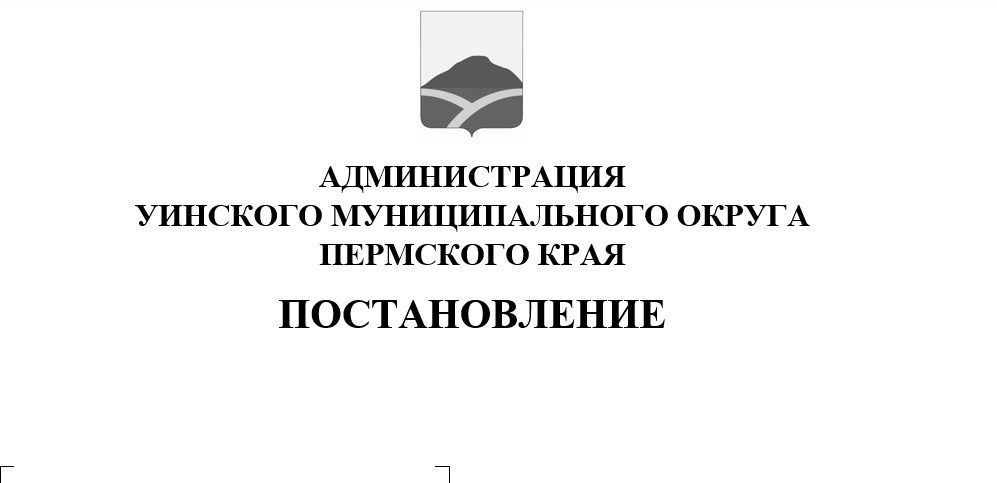 ПОСТАНОВЛЯЕТ:Внести в постановление администрации Уинского муниципального района Пермского края от 29.11.2019 № 568-259-01-03 «Об утверждении муниципальной программы «Развитие системы образования в Уинском муниципальном округе Пермского края» на 2020-2022 годы» следующие изменения:Паспорт программы изложить в новой редакции согласно приложению 1 к настоящему постановлению.В подпрограмме «Развитие системы начального, основного, среднего общего образования» пункт 2 абзац 3 дополнить словами «организация бесплатного горячего питания обучающихся 1- 4 классов»;Таблицу 1. «Финансовое обеспечение реализации подпрограммы» изложить в новой редакции согласно приложению 2 к настоящему постановлению.В подпрограмме «Развитие системы начального, основного, среднего общего образования» пункт 3 абзац 1 дополнить словами «доля детей 1 – 4 классов, охваченных бесплатным горячим питанием 100%»;Таблицу 3. «Финансовое обеспечение реализации подпрограммы» изложить в новой редакции согласно приложению 3 к настоящему постановлению.Таблицу 9. «Финансовое обеспечение реализации подпрограммы» изложить в новой редакции согласно приложению 4 к настоящему постановлению.Таблицу 10. «Финансовое обеспечение реализации подпрограммы» изложить в новой редакции согласно приложению 5 к настоящему постановлению.Таблицу 15. «Финансовое обеспечение реализации подпрограммы» изложить в новой редакции согласно приложению 6 к настоящему постановлению. Приложение 1 «Перечень основных мероприятий и мероприятий муниципальной программы «Развитие системы образования в Уинском муниципальном округе Пермского края» на 2020-2022 годы» изложить в новой редакции согласно приложению 2 к настоящему постановлению.Приложение 2 «Перечень целевых показателей муниципальной программы «Развитие системы образования в Уинском муниципальном округе Пермского края» на 2020 – 2022 годы» изложить в новой редакции согласно приложению 7 к настоящему постановлению.Приложение 3 к муниципальной программе «Развитие системы образования в Уинском муниципальном округе Пермского края» на 2020 – 2022 годы» изложить в новой редакции согласно приложению 9 к настоящему постановлению.Приложение 4 к муниципальной программе «Развитие системы образования в Уинском муниципальном округе Пермского края» на 2020 – 2022 годы» изложить в новой редакции согласно приложению 10 к настоящему постановлению.Приложение 6 к муниципальной программе «Развитие системы образования в Уинском муниципальном округе Пермского края» на 2020 – 2022 годы» изложить в новой редакции согласно приложению 11 к настоящему постановлению.Приложение 7 к муниципальной программе «Развитие системы образования в Уинском муниципальном округе Пермского края» на 2020 – 2022 годы» изложить в новой редакции согласно приложению 12 к настоящему постановлению.2. Считать утратившим силу постановление администрации Уинского муниципального округа Пермского края от 20.03.2020 г. №259-01-03-45 «О внесении изменений в постановление администрации Уинского муниципального района Пермского края от 29.11.2019 года № 568-259-01-03 «Об утверждении муниципальной программы «Развитие системы образования в Уинском муниципальном округе Пермского края» на 2020-2021 годы».Настоящее постановление вступает в силу со дня обнародования и применяется к правоотношениям, возникающим при составлении и исполнении бюджета Уинского муниципального округа Пермского края, начиная с бюджета на 2020 год и плановый период 2021, 2022 годов.Контроль над исполнением настоящего постановления возложить на начальника Управления образования администрации Уинского муниципального округа Пермского края Копытову Н.Н.Глава муниципального округа –глава администрации Уинского муниципального округа                                                                А.Н. Зелёнкин	Приложение 1к постановлению администрацииУинского муниципального округаПермского краяот№ПАСПОРТ ПРОГРАММЫ«Развитие системы образования в Уинском муниципальном округе Пермского края» на 2020-2022 годы»Приложение 2к постановлению администрацииУинского муниципального округаПермского краяот№Подпрограмма «Развитие системы дошкольного образования»Таблица 1. «Финансовое обеспечение реализации подпрограммы»Приложение 3к постановлению администрацииУинского муниципального округаПермского краяот№Подпрограмма «Развитие системы начального, основного, среднего общего образования»Таблица 3. «Финансовое обеспечение реализации подпрограммы»Приложение 4к постановлению администрацииУинского муниципального округаПермского краяот№Подпрограмма «Развитие системы воспитания и дополнительного образования»Таблица 9. «Финансовое обеспечение реализации подпрограммы»Приложение 5к постановлению администрацииУинского муниципального округаПермского краяот№Подпрограмма «Организация в каникулярное время отдыха, оздоровления и занятости детей»Таблица 10. «Финансовое обеспечение реализации подпрограммы»Приложение 6к постановлению администрацииУинского муниципального округаПермского краяот№Подпрограмма  «Развитие системы управления образования»Таблица 15.- «Финансовое обеспечение реализации подпрограммы»Приложение 7к постановлению администрацииУинского муниципального округаПермского краяот№Перечень 
основных мероприятий и мероприятий муниципальной программы 
"Развитие системы образования в Уинском муниципальном округе Пермского края» на 2020-2022 годы»Приложение 8к постановлению	администрации Уинского	муниципального округа Пермского края от  № Перечень целевых показателей муниципальной программы «Развитие системы образования в Уинском муниципальном округе Пермского края» на 2020 – 2022 годы»Приложение 9																к постановлению																администрации Уинского																муниципального округа 																Пермского края																от            №Финансовое обеспечение реализации муниципальной программы«Развитие системы образования в Уинском муниципальном округе Пермского края» на 2020 – 2022 годы»за счет средств бюджета Уинского муниципального округа Пермского краяПриложение 10	к постановлению	администрации Уинского	муниципального округа	Пермского     	края	от	  №Финансовое обеспечение реализации муниципальной программы"Развитие системы образования в Уинском муниципальном округе Пермского края» на 2020 – 2022 годы»за счет средств бюджета Пермского краяПриложение 11к постановлению	администрации Уинского	муниципального округа Пермского 	края	от	    №Финансовое обеспечение реализации муниципальной программы«Развитие системы образования в Уинском муниципальном округе Пермского края» на 2020 – 2022 годы» за счет всех источников финансированияПриложение 12к постановлению	администрации Уинского	муниципального округа Пермского края от   № План мероприятий реализации муниципальной программы«Развитие системы образования в Уинском муниципальном округе Пермского края» на 2020-2022 годы»Ответственный исполнитель программыНачальник управления образования Уинского муниципального округа Пермского краяНачальник управления образования Уинского муниципального округа Пермского краяНачальник управления образования Уинского муниципального округа Пермского краяНачальник управления образования Уинского муниципального округа Пермского краяНачальник управления образования Уинского муниципального округа Пермского краяНачальник управления образования Уинского муниципального округа Пермского краяНачальник управления образования Уинского муниципального округа Пермского краяНачальник управления образования Уинского муниципального округа Пермского краяНачальник управления образования Уинского муниципального округа Пермского краяНачальник управления образования Уинского муниципального округа Пермского краяНачальник управления образования Уинского муниципального округа Пермского краяНачальник управления образования Уинского муниципального округа Пермского краяНачальник управления образования Уинского муниципального округа Пермского краяСоисполнители программыНачальник управления образования Уинского муниципального округа Пермского краяНачальник управления образования Уинского муниципального округа Пермского краяНачальник управления образования Уинского муниципального округа Пермского краяНачальник управления образования Уинского муниципального округа Пермского краяНачальник управления образования Уинского муниципального округа Пермского краяНачальник управления образования Уинского муниципального округа Пермского краяНачальник управления образования Уинского муниципального округа Пермского краяНачальник управления образования Уинского муниципального округа Пермского краяНачальник управления образования Уинского муниципального округа Пермского краяНачальник управления образования Уинского муниципального округа Пермского краяНачальник управления образования Уинского муниципального округа Пермского краяНачальник управления образования Уинского муниципального округа Пермского краяНачальник управления образования Уинского муниципального округа Пермского краяУчастники программыНачальник управления образования Уинского муниципального округа Пермского краяРуководители образовательных учрежденийДиректор МКУ «Центр финансового обеспечения образования»Директор МКОУ ДПО «Центр мониторинга и развития образования»Начальник управления образования Уинского муниципального округа Пермского краяРуководители образовательных учрежденийДиректор МКУ «Центр финансового обеспечения образования»Директор МКОУ ДПО «Центр мониторинга и развития образования»Начальник управления образования Уинского муниципального округа Пермского краяРуководители образовательных учрежденийДиректор МКУ «Центр финансового обеспечения образования»Директор МКОУ ДПО «Центр мониторинга и развития образования»Начальник управления образования Уинского муниципального округа Пермского краяРуководители образовательных учрежденийДиректор МКУ «Центр финансового обеспечения образования»Директор МКОУ ДПО «Центр мониторинга и развития образования»Начальник управления образования Уинского муниципального округа Пермского краяРуководители образовательных учрежденийДиректор МКУ «Центр финансового обеспечения образования»Директор МКОУ ДПО «Центр мониторинга и развития образования»Начальник управления образования Уинского муниципального округа Пермского краяРуководители образовательных учрежденийДиректор МКУ «Центр финансового обеспечения образования»Директор МКОУ ДПО «Центр мониторинга и развития образования»Начальник управления образования Уинского муниципального округа Пермского краяРуководители образовательных учрежденийДиректор МКУ «Центр финансового обеспечения образования»Директор МКОУ ДПО «Центр мониторинга и развития образования»Начальник управления образования Уинского муниципального округа Пермского краяРуководители образовательных учрежденийДиректор МКУ «Центр финансового обеспечения образования»Директор МКОУ ДПО «Центр мониторинга и развития образования»Начальник управления образования Уинского муниципального округа Пермского краяРуководители образовательных учрежденийДиректор МКУ «Центр финансового обеспечения образования»Директор МКОУ ДПО «Центр мониторинга и развития образования»Начальник управления образования Уинского муниципального округа Пермского краяРуководители образовательных учрежденийДиректор МКУ «Центр финансового обеспечения образования»Директор МКОУ ДПО «Центр мониторинга и развития образования»Начальник управления образования Уинского муниципального округа Пермского краяРуководители образовательных учрежденийДиректор МКУ «Центр финансового обеспечения образования»Директор МКОУ ДПО «Центр мониторинга и развития образования»Начальник управления образования Уинского муниципального округа Пермского краяРуководители образовательных учрежденийДиректор МКУ «Центр финансового обеспечения образования»Директор МКОУ ДПО «Центр мониторинга и развития образования»Начальник управления образования Уинского муниципального округа Пермского краяРуководители образовательных учрежденийДиректор МКУ «Центр финансового обеспечения образования»Директор МКОУ ДПО «Центр мониторинга и развития образования»Подпрограммы программыПодпрограмма 1. Развитие системы дошкольного образования Подпрограмма 2. Развитие системы начального, основного, среднего общего образования Подпрограмма 3. Развитие системы воспитания и дополнительного образования Подпрограмма 4. Организация в каникулярное время отдыха, оздоровления и занятости детейПодпрограмма 5. Развитие физической культуры и спорта в образовательных учрежденияхПодпрограмма 6. Развитие системы управления образованияПодпрограмма 1. Развитие системы дошкольного образования Подпрограмма 2. Развитие системы начального, основного, среднего общего образования Подпрограмма 3. Развитие системы воспитания и дополнительного образования Подпрограмма 4. Организация в каникулярное время отдыха, оздоровления и занятости детейПодпрограмма 5. Развитие физической культуры и спорта в образовательных учрежденияхПодпрограмма 6. Развитие системы управления образованияПодпрограмма 1. Развитие системы дошкольного образования Подпрограмма 2. Развитие системы начального, основного, среднего общего образования Подпрограмма 3. Развитие системы воспитания и дополнительного образования Подпрограмма 4. Организация в каникулярное время отдыха, оздоровления и занятости детейПодпрограмма 5. Развитие физической культуры и спорта в образовательных учрежденияхПодпрограмма 6. Развитие системы управления образованияПодпрограмма 1. Развитие системы дошкольного образования Подпрограмма 2. Развитие системы начального, основного, среднего общего образования Подпрограмма 3. Развитие системы воспитания и дополнительного образования Подпрограмма 4. Организация в каникулярное время отдыха, оздоровления и занятости детейПодпрограмма 5. Развитие физической культуры и спорта в образовательных учрежденияхПодпрограмма 6. Развитие системы управления образованияПодпрограмма 1. Развитие системы дошкольного образования Подпрограмма 2. Развитие системы начального, основного, среднего общего образования Подпрограмма 3. Развитие системы воспитания и дополнительного образования Подпрограмма 4. Организация в каникулярное время отдыха, оздоровления и занятости детейПодпрограмма 5. Развитие физической культуры и спорта в образовательных учрежденияхПодпрограмма 6. Развитие системы управления образованияПодпрограмма 1. Развитие системы дошкольного образования Подпрограмма 2. Развитие системы начального, основного, среднего общего образования Подпрограмма 3. Развитие системы воспитания и дополнительного образования Подпрограмма 4. Организация в каникулярное время отдыха, оздоровления и занятости детейПодпрограмма 5. Развитие физической культуры и спорта в образовательных учрежденияхПодпрограмма 6. Развитие системы управления образованияПодпрограмма 1. Развитие системы дошкольного образования Подпрограмма 2. Развитие системы начального, основного, среднего общего образования Подпрограмма 3. Развитие системы воспитания и дополнительного образования Подпрограмма 4. Организация в каникулярное время отдыха, оздоровления и занятости детейПодпрограмма 5. Развитие физической культуры и спорта в образовательных учрежденияхПодпрограмма 6. Развитие системы управления образованияПодпрограмма 1. Развитие системы дошкольного образования Подпрограмма 2. Развитие системы начального, основного, среднего общего образования Подпрограмма 3. Развитие системы воспитания и дополнительного образования Подпрограмма 4. Организация в каникулярное время отдыха, оздоровления и занятости детейПодпрограмма 5. Развитие физической культуры и спорта в образовательных учрежденияхПодпрограмма 6. Развитие системы управления образованияПодпрограмма 1. Развитие системы дошкольного образования Подпрограмма 2. Развитие системы начального, основного, среднего общего образования Подпрограмма 3. Развитие системы воспитания и дополнительного образования Подпрограмма 4. Организация в каникулярное время отдыха, оздоровления и занятости детейПодпрограмма 5. Развитие физической культуры и спорта в образовательных учрежденияхПодпрограмма 6. Развитие системы управления образованияПодпрограмма 1. Развитие системы дошкольного образования Подпрограмма 2. Развитие системы начального, основного, среднего общего образования Подпрограмма 3. Развитие системы воспитания и дополнительного образования Подпрограмма 4. Организация в каникулярное время отдыха, оздоровления и занятости детейПодпрограмма 5. Развитие физической культуры и спорта в образовательных учрежденияхПодпрограмма 6. Развитие системы управления образованияПодпрограмма 1. Развитие системы дошкольного образования Подпрограмма 2. Развитие системы начального, основного, среднего общего образования Подпрограмма 3. Развитие системы воспитания и дополнительного образования Подпрограмма 4. Организация в каникулярное время отдыха, оздоровления и занятости детейПодпрограмма 5. Развитие физической культуры и спорта в образовательных учрежденияхПодпрограмма 6. Развитие системы управления образованияПодпрограмма 1. Развитие системы дошкольного образования Подпрограмма 2. Развитие системы начального, основного, среднего общего образования Подпрограмма 3. Развитие системы воспитания и дополнительного образования Подпрограмма 4. Организация в каникулярное время отдыха, оздоровления и занятости детейПодпрограмма 5. Развитие физической культуры и спорта в образовательных учрежденияхПодпрограмма 6. Развитие системы управления образованияПодпрограмма 1. Развитие системы дошкольного образования Подпрограмма 2. Развитие системы начального, основного, среднего общего образования Подпрограмма 3. Развитие системы воспитания и дополнительного образования Подпрограмма 4. Организация в каникулярное время отдыха, оздоровления и занятости детейПодпрограмма 5. Развитие физической культуры и спорта в образовательных учрежденияхПодпрограмма 6. Развитие системы управления образованияПрограммно-целевые инструменты программыГосударственная программа Пермского края «Развитие образования и науки»Государственная программа Пермского края «Развитие образования и науки»Государственная программа Пермского края «Развитие образования и науки»Государственная программа Пермского края «Развитие образования и науки»Государственная программа Пермского края «Развитие образования и науки»Государственная программа Пермского края «Развитие образования и науки»Государственная программа Пермского края «Развитие образования и науки»Государственная программа Пермского края «Развитие образования и науки»Государственная программа Пермского края «Развитие образования и науки»Государственная программа Пермского края «Развитие образования и науки»Государственная программа Пермского края «Развитие образования и науки»Государственная программа Пермского края «Развитие образования и науки»Государственная программа Пермского края «Развитие образования и науки»Цель программыКомплексное и эффективное развитие муниципальной системы образования, обеспечивающее повышение доступности и  качества образования, посредством создания условий для индивидуализации образования и использования инновационных механизмов воспитания и социализации личности, как важного фактора устойчивого социально-экономического и социокультурного развития района в интересах человека, общества и государстваКомплексное и эффективное развитие муниципальной системы образования, обеспечивающее повышение доступности и  качества образования, посредством создания условий для индивидуализации образования и использования инновационных механизмов воспитания и социализации личности, как важного фактора устойчивого социально-экономического и социокультурного развития района в интересах человека, общества и государстваКомплексное и эффективное развитие муниципальной системы образования, обеспечивающее повышение доступности и  качества образования, посредством создания условий для индивидуализации образования и использования инновационных механизмов воспитания и социализации личности, как важного фактора устойчивого социально-экономического и социокультурного развития района в интересах человека, общества и государстваКомплексное и эффективное развитие муниципальной системы образования, обеспечивающее повышение доступности и  качества образования, посредством создания условий для индивидуализации образования и использования инновационных механизмов воспитания и социализации личности, как важного фактора устойчивого социально-экономического и социокультурного развития района в интересах человека, общества и государстваКомплексное и эффективное развитие муниципальной системы образования, обеспечивающее повышение доступности и  качества образования, посредством создания условий для индивидуализации образования и использования инновационных механизмов воспитания и социализации личности, как важного фактора устойчивого социально-экономического и социокультурного развития района в интересах человека, общества и государстваКомплексное и эффективное развитие муниципальной системы образования, обеспечивающее повышение доступности и  качества образования, посредством создания условий для индивидуализации образования и использования инновационных механизмов воспитания и социализации личности, как важного фактора устойчивого социально-экономического и социокультурного развития района в интересах человека, общества и государстваКомплексное и эффективное развитие муниципальной системы образования, обеспечивающее повышение доступности и  качества образования, посредством создания условий для индивидуализации образования и использования инновационных механизмов воспитания и социализации личности, как важного фактора устойчивого социально-экономического и социокультурного развития района в интересах человека, общества и государстваКомплексное и эффективное развитие муниципальной системы образования, обеспечивающее повышение доступности и  качества образования, посредством создания условий для индивидуализации образования и использования инновационных механизмов воспитания и социализации личности, как важного фактора устойчивого социально-экономического и социокультурного развития района в интересах человека, общества и государстваКомплексное и эффективное развитие муниципальной системы образования, обеспечивающее повышение доступности и  качества образования, посредством создания условий для индивидуализации образования и использования инновационных механизмов воспитания и социализации личности, как важного фактора устойчивого социально-экономического и социокультурного развития района в интересах человека, общества и государстваКомплексное и эффективное развитие муниципальной системы образования, обеспечивающее повышение доступности и  качества образования, посредством создания условий для индивидуализации образования и использования инновационных механизмов воспитания и социализации личности, как важного фактора устойчивого социально-экономического и социокультурного развития района в интересах человека, общества и государстваКомплексное и эффективное развитие муниципальной системы образования, обеспечивающее повышение доступности и  качества образования, посредством создания условий для индивидуализации образования и использования инновационных механизмов воспитания и социализации личности, как важного фактора устойчивого социально-экономического и социокультурного развития района в интересах человека, общества и государстваКомплексное и эффективное развитие муниципальной системы образования, обеспечивающее повышение доступности и  качества образования, посредством создания условий для индивидуализации образования и использования инновационных механизмов воспитания и социализации личности, как важного фактора устойчивого социально-экономического и социокультурного развития района в интересах человека, общества и государстваКомплексное и эффективное развитие муниципальной системы образования, обеспечивающее повышение доступности и  качества образования, посредством создания условий для индивидуализации образования и использования инновационных механизмов воспитания и социализации личности, как важного фактора устойчивого социально-экономического и социокультурного развития района в интересах человека, общества и государстваЗадачи программыФормирование гибкой, подотчетной обществу системы непрерывного образования, развивающей человеческий потенциал, обеспечивающей текущие и перспективные потребности социально- экономического развития Уинского муниципального округа Пермского края.Развитие инфраструктуры и организационно-экономических механизмов, обеспечивающих максимально равную доступность услуг дошкольного, общего, дополнительного образования детей.Модернизация образовательных программ в системах дошкольного, общего, дополнительного образования детей, направленная на достижение современного качества учебных результатов и результатов социализации.Создание условий для развития кадрового потенциала отрасли образования.Обеспечение совершенствования системы управления отраслью образования и повышения эффективности деятельности ее институтов.Предоставление мер социальной поддержки педагогическим работникам муниципальных общеобразовательных организации.Реализация муниципальных программ, приоритетных муниципальных проектов в рамках приоритетных региональных проектов, инвестиционных проектов муниципальных образований.Организация бесплатного горячего питания обучающихся 1- 4 классов.Формирование гибкой, подотчетной обществу системы непрерывного образования, развивающей человеческий потенциал, обеспечивающей текущие и перспективные потребности социально- экономического развития Уинского муниципального округа Пермского края.Развитие инфраструктуры и организационно-экономических механизмов, обеспечивающих максимально равную доступность услуг дошкольного, общего, дополнительного образования детей.Модернизация образовательных программ в системах дошкольного, общего, дополнительного образования детей, направленная на достижение современного качества учебных результатов и результатов социализации.Создание условий для развития кадрового потенциала отрасли образования.Обеспечение совершенствования системы управления отраслью образования и повышения эффективности деятельности ее институтов.Предоставление мер социальной поддержки педагогическим работникам муниципальных общеобразовательных организации.Реализация муниципальных программ, приоритетных муниципальных проектов в рамках приоритетных региональных проектов, инвестиционных проектов муниципальных образований.Организация бесплатного горячего питания обучающихся 1- 4 классов.Формирование гибкой, подотчетной обществу системы непрерывного образования, развивающей человеческий потенциал, обеспечивающей текущие и перспективные потребности социально- экономического развития Уинского муниципального округа Пермского края.Развитие инфраструктуры и организационно-экономических механизмов, обеспечивающих максимально равную доступность услуг дошкольного, общего, дополнительного образования детей.Модернизация образовательных программ в системах дошкольного, общего, дополнительного образования детей, направленная на достижение современного качества учебных результатов и результатов социализации.Создание условий для развития кадрового потенциала отрасли образования.Обеспечение совершенствования системы управления отраслью образования и повышения эффективности деятельности ее институтов.Предоставление мер социальной поддержки педагогическим работникам муниципальных общеобразовательных организации.Реализация муниципальных программ, приоритетных муниципальных проектов в рамках приоритетных региональных проектов, инвестиционных проектов муниципальных образований.Организация бесплатного горячего питания обучающихся 1- 4 классов.Формирование гибкой, подотчетной обществу системы непрерывного образования, развивающей человеческий потенциал, обеспечивающей текущие и перспективные потребности социально- экономического развития Уинского муниципального округа Пермского края.Развитие инфраструктуры и организационно-экономических механизмов, обеспечивающих максимально равную доступность услуг дошкольного, общего, дополнительного образования детей.Модернизация образовательных программ в системах дошкольного, общего, дополнительного образования детей, направленная на достижение современного качества учебных результатов и результатов социализации.Создание условий для развития кадрового потенциала отрасли образования.Обеспечение совершенствования системы управления отраслью образования и повышения эффективности деятельности ее институтов.Предоставление мер социальной поддержки педагогическим работникам муниципальных общеобразовательных организации.Реализация муниципальных программ, приоритетных муниципальных проектов в рамках приоритетных региональных проектов, инвестиционных проектов муниципальных образований.Организация бесплатного горячего питания обучающихся 1- 4 классов.Формирование гибкой, подотчетной обществу системы непрерывного образования, развивающей человеческий потенциал, обеспечивающей текущие и перспективные потребности социально- экономического развития Уинского муниципального округа Пермского края.Развитие инфраструктуры и организационно-экономических механизмов, обеспечивающих максимально равную доступность услуг дошкольного, общего, дополнительного образования детей.Модернизация образовательных программ в системах дошкольного, общего, дополнительного образования детей, направленная на достижение современного качества учебных результатов и результатов социализации.Создание условий для развития кадрового потенциала отрасли образования.Обеспечение совершенствования системы управления отраслью образования и повышения эффективности деятельности ее институтов.Предоставление мер социальной поддержки педагогическим работникам муниципальных общеобразовательных организации.Реализация муниципальных программ, приоритетных муниципальных проектов в рамках приоритетных региональных проектов, инвестиционных проектов муниципальных образований.Организация бесплатного горячего питания обучающихся 1- 4 классов.Формирование гибкой, подотчетной обществу системы непрерывного образования, развивающей человеческий потенциал, обеспечивающей текущие и перспективные потребности социально- экономического развития Уинского муниципального округа Пермского края.Развитие инфраструктуры и организационно-экономических механизмов, обеспечивающих максимально равную доступность услуг дошкольного, общего, дополнительного образования детей.Модернизация образовательных программ в системах дошкольного, общего, дополнительного образования детей, направленная на достижение современного качества учебных результатов и результатов социализации.Создание условий для развития кадрового потенциала отрасли образования.Обеспечение совершенствования системы управления отраслью образования и повышения эффективности деятельности ее институтов.Предоставление мер социальной поддержки педагогическим работникам муниципальных общеобразовательных организации.Реализация муниципальных программ, приоритетных муниципальных проектов в рамках приоритетных региональных проектов, инвестиционных проектов муниципальных образований.Организация бесплатного горячего питания обучающихся 1- 4 классов.Формирование гибкой, подотчетной обществу системы непрерывного образования, развивающей человеческий потенциал, обеспечивающей текущие и перспективные потребности социально- экономического развития Уинского муниципального округа Пермского края.Развитие инфраструктуры и организационно-экономических механизмов, обеспечивающих максимально равную доступность услуг дошкольного, общего, дополнительного образования детей.Модернизация образовательных программ в системах дошкольного, общего, дополнительного образования детей, направленная на достижение современного качества учебных результатов и результатов социализации.Создание условий для развития кадрового потенциала отрасли образования.Обеспечение совершенствования системы управления отраслью образования и повышения эффективности деятельности ее институтов.Предоставление мер социальной поддержки педагогическим работникам муниципальных общеобразовательных организации.Реализация муниципальных программ, приоритетных муниципальных проектов в рамках приоритетных региональных проектов, инвестиционных проектов муниципальных образований.Организация бесплатного горячего питания обучающихся 1- 4 классов.Формирование гибкой, подотчетной обществу системы непрерывного образования, развивающей человеческий потенциал, обеспечивающей текущие и перспективные потребности социально- экономического развития Уинского муниципального округа Пермского края.Развитие инфраструктуры и организационно-экономических механизмов, обеспечивающих максимально равную доступность услуг дошкольного, общего, дополнительного образования детей.Модернизация образовательных программ в системах дошкольного, общего, дополнительного образования детей, направленная на достижение современного качества учебных результатов и результатов социализации.Создание условий для развития кадрового потенциала отрасли образования.Обеспечение совершенствования системы управления отраслью образования и повышения эффективности деятельности ее институтов.Предоставление мер социальной поддержки педагогическим работникам муниципальных общеобразовательных организации.Реализация муниципальных программ, приоритетных муниципальных проектов в рамках приоритетных региональных проектов, инвестиционных проектов муниципальных образований.Организация бесплатного горячего питания обучающихся 1- 4 классов.Формирование гибкой, подотчетной обществу системы непрерывного образования, развивающей человеческий потенциал, обеспечивающей текущие и перспективные потребности социально- экономического развития Уинского муниципального округа Пермского края.Развитие инфраструктуры и организационно-экономических механизмов, обеспечивающих максимально равную доступность услуг дошкольного, общего, дополнительного образования детей.Модернизация образовательных программ в системах дошкольного, общего, дополнительного образования детей, направленная на достижение современного качества учебных результатов и результатов социализации.Создание условий для развития кадрового потенциала отрасли образования.Обеспечение совершенствования системы управления отраслью образования и повышения эффективности деятельности ее институтов.Предоставление мер социальной поддержки педагогическим работникам муниципальных общеобразовательных организации.Реализация муниципальных программ, приоритетных муниципальных проектов в рамках приоритетных региональных проектов, инвестиционных проектов муниципальных образований.Организация бесплатного горячего питания обучающихся 1- 4 классов.Формирование гибкой, подотчетной обществу системы непрерывного образования, развивающей человеческий потенциал, обеспечивающей текущие и перспективные потребности социально- экономического развития Уинского муниципального округа Пермского края.Развитие инфраструктуры и организационно-экономических механизмов, обеспечивающих максимально равную доступность услуг дошкольного, общего, дополнительного образования детей.Модернизация образовательных программ в системах дошкольного, общего, дополнительного образования детей, направленная на достижение современного качества учебных результатов и результатов социализации.Создание условий для развития кадрового потенциала отрасли образования.Обеспечение совершенствования системы управления отраслью образования и повышения эффективности деятельности ее институтов.Предоставление мер социальной поддержки педагогическим работникам муниципальных общеобразовательных организации.Реализация муниципальных программ, приоритетных муниципальных проектов в рамках приоритетных региональных проектов, инвестиционных проектов муниципальных образований.Организация бесплатного горячего питания обучающихся 1- 4 классов.Формирование гибкой, подотчетной обществу системы непрерывного образования, развивающей человеческий потенциал, обеспечивающей текущие и перспективные потребности социально- экономического развития Уинского муниципального округа Пермского края.Развитие инфраструктуры и организационно-экономических механизмов, обеспечивающих максимально равную доступность услуг дошкольного, общего, дополнительного образования детей.Модернизация образовательных программ в системах дошкольного, общего, дополнительного образования детей, направленная на достижение современного качества учебных результатов и результатов социализации.Создание условий для развития кадрового потенциала отрасли образования.Обеспечение совершенствования системы управления отраслью образования и повышения эффективности деятельности ее институтов.Предоставление мер социальной поддержки педагогическим работникам муниципальных общеобразовательных организации.Реализация муниципальных программ, приоритетных муниципальных проектов в рамках приоритетных региональных проектов, инвестиционных проектов муниципальных образований.Организация бесплатного горячего питания обучающихся 1- 4 классов.Формирование гибкой, подотчетной обществу системы непрерывного образования, развивающей человеческий потенциал, обеспечивающей текущие и перспективные потребности социально- экономического развития Уинского муниципального округа Пермского края.Развитие инфраструктуры и организационно-экономических механизмов, обеспечивающих максимально равную доступность услуг дошкольного, общего, дополнительного образования детей.Модернизация образовательных программ в системах дошкольного, общего, дополнительного образования детей, направленная на достижение современного качества учебных результатов и результатов социализации.Создание условий для развития кадрового потенциала отрасли образования.Обеспечение совершенствования системы управления отраслью образования и повышения эффективности деятельности ее институтов.Предоставление мер социальной поддержки педагогическим работникам муниципальных общеобразовательных организации.Реализация муниципальных программ, приоритетных муниципальных проектов в рамках приоритетных региональных проектов, инвестиционных проектов муниципальных образований.Организация бесплатного горячего питания обучающихся 1- 4 классов.Формирование гибкой, подотчетной обществу системы непрерывного образования, развивающей человеческий потенциал, обеспечивающей текущие и перспективные потребности социально- экономического развития Уинского муниципального округа Пермского края.Развитие инфраструктуры и организационно-экономических механизмов, обеспечивающих максимально равную доступность услуг дошкольного, общего, дополнительного образования детей.Модернизация образовательных программ в системах дошкольного, общего, дополнительного образования детей, направленная на достижение современного качества учебных результатов и результатов социализации.Создание условий для развития кадрового потенциала отрасли образования.Обеспечение совершенствования системы управления отраслью образования и повышения эффективности деятельности ее институтов.Предоставление мер социальной поддержки педагогическим работникам муниципальных общеобразовательных организации.Реализация муниципальных программ, приоритетных муниципальных проектов в рамках приоритетных региональных проектов, инвестиционных проектов муниципальных образований.Организация бесплатного горячего питания обучающихся 1- 4 классов.Ожидаемые результаты реализации программыЛиквидирована очередность для детей в возрасте от 3 до 7 лет в дошкольные образовательные организации;- доля детей, охваченных образовательными программами дополнительного образования в общей численности детей и молодежи в возрасте 5 – 18 лет сохранится на прежнем уровне;- удельный вес учащихся организаций общего образования, обучающихся в соответствии с новым федеральным государственным образовательным стандартом достигнет 88%;- уровень заработной платы педагогических работников образовательных организаций составит:- педагогических работников образовательных организаций дошкольного образования - уровень средней заработной платы в общем образовании в Уинском муниципальном округе Пермского края;- педагогических работников образовательных организаций общего образования - уровень средней заработной платы в экономике Уинского муниципального округа Пермского края;- педагогических работников образовательных организаций дополнительного образования – 100% среднего уровня  заработной платы в экономике Уинского муниципального округа Пермского края;- доля педагогических работников, пользующихся мерами социальной поддержки 100%;- доля образовательных организаций, приведенных в нормативное состояние 100%;- доля детей 1 – 4 классов, охваченных бесплатным горячим питанием 100%Ликвидирована очередность для детей в возрасте от 3 до 7 лет в дошкольные образовательные организации;- доля детей, охваченных образовательными программами дополнительного образования в общей численности детей и молодежи в возрасте 5 – 18 лет сохранится на прежнем уровне;- удельный вес учащихся организаций общего образования, обучающихся в соответствии с новым федеральным государственным образовательным стандартом достигнет 88%;- уровень заработной платы педагогических работников образовательных организаций составит:- педагогических работников образовательных организаций дошкольного образования - уровень средней заработной платы в общем образовании в Уинском муниципальном округе Пермского края;- педагогических работников образовательных организаций общего образования - уровень средней заработной платы в экономике Уинского муниципального округа Пермского края;- педагогических работников образовательных организаций дополнительного образования – 100% среднего уровня  заработной платы в экономике Уинского муниципального округа Пермского края;- доля педагогических работников, пользующихся мерами социальной поддержки 100%;- доля образовательных организаций, приведенных в нормативное состояние 100%;- доля детей 1 – 4 классов, охваченных бесплатным горячим питанием 100%Ликвидирована очередность для детей в возрасте от 3 до 7 лет в дошкольные образовательные организации;- доля детей, охваченных образовательными программами дополнительного образования в общей численности детей и молодежи в возрасте 5 – 18 лет сохранится на прежнем уровне;- удельный вес учащихся организаций общего образования, обучающихся в соответствии с новым федеральным государственным образовательным стандартом достигнет 88%;- уровень заработной платы педагогических работников образовательных организаций составит:- педагогических работников образовательных организаций дошкольного образования - уровень средней заработной платы в общем образовании в Уинском муниципальном округе Пермского края;- педагогических работников образовательных организаций общего образования - уровень средней заработной платы в экономике Уинского муниципального округа Пермского края;- педагогических работников образовательных организаций дополнительного образования – 100% среднего уровня  заработной платы в экономике Уинского муниципального округа Пермского края;- доля педагогических работников, пользующихся мерами социальной поддержки 100%;- доля образовательных организаций, приведенных в нормативное состояние 100%;- доля детей 1 – 4 классов, охваченных бесплатным горячим питанием 100%Ликвидирована очередность для детей в возрасте от 3 до 7 лет в дошкольные образовательные организации;- доля детей, охваченных образовательными программами дополнительного образования в общей численности детей и молодежи в возрасте 5 – 18 лет сохранится на прежнем уровне;- удельный вес учащихся организаций общего образования, обучающихся в соответствии с новым федеральным государственным образовательным стандартом достигнет 88%;- уровень заработной платы педагогических работников образовательных организаций составит:- педагогических работников образовательных организаций дошкольного образования - уровень средней заработной платы в общем образовании в Уинском муниципальном округе Пермского края;- педагогических работников образовательных организаций общего образования - уровень средней заработной платы в экономике Уинского муниципального округа Пермского края;- педагогических работников образовательных организаций дополнительного образования – 100% среднего уровня  заработной платы в экономике Уинского муниципального округа Пермского края;- доля педагогических работников, пользующихся мерами социальной поддержки 100%;- доля образовательных организаций, приведенных в нормативное состояние 100%;- доля детей 1 – 4 классов, охваченных бесплатным горячим питанием 100%Ликвидирована очередность для детей в возрасте от 3 до 7 лет в дошкольные образовательные организации;- доля детей, охваченных образовательными программами дополнительного образования в общей численности детей и молодежи в возрасте 5 – 18 лет сохранится на прежнем уровне;- удельный вес учащихся организаций общего образования, обучающихся в соответствии с новым федеральным государственным образовательным стандартом достигнет 88%;- уровень заработной платы педагогических работников образовательных организаций составит:- педагогических работников образовательных организаций дошкольного образования - уровень средней заработной платы в общем образовании в Уинском муниципальном округе Пермского края;- педагогических работников образовательных организаций общего образования - уровень средней заработной платы в экономике Уинского муниципального округа Пермского края;- педагогических работников образовательных организаций дополнительного образования – 100% среднего уровня  заработной платы в экономике Уинского муниципального округа Пермского края;- доля педагогических работников, пользующихся мерами социальной поддержки 100%;- доля образовательных организаций, приведенных в нормативное состояние 100%;- доля детей 1 – 4 классов, охваченных бесплатным горячим питанием 100%Ликвидирована очередность для детей в возрасте от 3 до 7 лет в дошкольные образовательные организации;- доля детей, охваченных образовательными программами дополнительного образования в общей численности детей и молодежи в возрасте 5 – 18 лет сохранится на прежнем уровне;- удельный вес учащихся организаций общего образования, обучающихся в соответствии с новым федеральным государственным образовательным стандартом достигнет 88%;- уровень заработной платы педагогических работников образовательных организаций составит:- педагогических работников образовательных организаций дошкольного образования - уровень средней заработной платы в общем образовании в Уинском муниципальном округе Пермского края;- педагогических работников образовательных организаций общего образования - уровень средней заработной платы в экономике Уинского муниципального округа Пермского края;- педагогических работников образовательных организаций дополнительного образования – 100% среднего уровня  заработной платы в экономике Уинского муниципального округа Пермского края;- доля педагогических работников, пользующихся мерами социальной поддержки 100%;- доля образовательных организаций, приведенных в нормативное состояние 100%;- доля детей 1 – 4 классов, охваченных бесплатным горячим питанием 100%Ликвидирована очередность для детей в возрасте от 3 до 7 лет в дошкольные образовательные организации;- доля детей, охваченных образовательными программами дополнительного образования в общей численности детей и молодежи в возрасте 5 – 18 лет сохранится на прежнем уровне;- удельный вес учащихся организаций общего образования, обучающихся в соответствии с новым федеральным государственным образовательным стандартом достигнет 88%;- уровень заработной платы педагогических работников образовательных организаций составит:- педагогических работников образовательных организаций дошкольного образования - уровень средней заработной платы в общем образовании в Уинском муниципальном округе Пермского края;- педагогических работников образовательных организаций общего образования - уровень средней заработной платы в экономике Уинского муниципального округа Пермского края;- педагогических работников образовательных организаций дополнительного образования – 100% среднего уровня  заработной платы в экономике Уинского муниципального округа Пермского края;- доля педагогических работников, пользующихся мерами социальной поддержки 100%;- доля образовательных организаций, приведенных в нормативное состояние 100%;- доля детей 1 – 4 классов, охваченных бесплатным горячим питанием 100%Ликвидирована очередность для детей в возрасте от 3 до 7 лет в дошкольные образовательные организации;- доля детей, охваченных образовательными программами дополнительного образования в общей численности детей и молодежи в возрасте 5 – 18 лет сохранится на прежнем уровне;- удельный вес учащихся организаций общего образования, обучающихся в соответствии с новым федеральным государственным образовательным стандартом достигнет 88%;- уровень заработной платы педагогических работников образовательных организаций составит:- педагогических работников образовательных организаций дошкольного образования - уровень средней заработной платы в общем образовании в Уинском муниципальном округе Пермского края;- педагогических работников образовательных организаций общего образования - уровень средней заработной платы в экономике Уинского муниципального округа Пермского края;- педагогических работников образовательных организаций дополнительного образования – 100% среднего уровня  заработной платы в экономике Уинского муниципального округа Пермского края;- доля педагогических работников, пользующихся мерами социальной поддержки 100%;- доля образовательных организаций, приведенных в нормативное состояние 100%;- доля детей 1 – 4 классов, охваченных бесплатным горячим питанием 100%Ликвидирована очередность для детей в возрасте от 3 до 7 лет в дошкольные образовательные организации;- доля детей, охваченных образовательными программами дополнительного образования в общей численности детей и молодежи в возрасте 5 – 18 лет сохранится на прежнем уровне;- удельный вес учащихся организаций общего образования, обучающихся в соответствии с новым федеральным государственным образовательным стандартом достигнет 88%;- уровень заработной платы педагогических работников образовательных организаций составит:- педагогических работников образовательных организаций дошкольного образования - уровень средней заработной платы в общем образовании в Уинском муниципальном округе Пермского края;- педагогических работников образовательных организаций общего образования - уровень средней заработной платы в экономике Уинского муниципального округа Пермского края;- педагогических работников образовательных организаций дополнительного образования – 100% среднего уровня  заработной платы в экономике Уинского муниципального округа Пермского края;- доля педагогических работников, пользующихся мерами социальной поддержки 100%;- доля образовательных организаций, приведенных в нормативное состояние 100%;- доля детей 1 – 4 классов, охваченных бесплатным горячим питанием 100%Ликвидирована очередность для детей в возрасте от 3 до 7 лет в дошкольные образовательные организации;- доля детей, охваченных образовательными программами дополнительного образования в общей численности детей и молодежи в возрасте 5 – 18 лет сохранится на прежнем уровне;- удельный вес учащихся организаций общего образования, обучающихся в соответствии с новым федеральным государственным образовательным стандартом достигнет 88%;- уровень заработной платы педагогических работников образовательных организаций составит:- педагогических работников образовательных организаций дошкольного образования - уровень средней заработной платы в общем образовании в Уинском муниципальном округе Пермского края;- педагогических работников образовательных организаций общего образования - уровень средней заработной платы в экономике Уинского муниципального округа Пермского края;- педагогических работников образовательных организаций дополнительного образования – 100% среднего уровня  заработной платы в экономике Уинского муниципального округа Пермского края;- доля педагогических работников, пользующихся мерами социальной поддержки 100%;- доля образовательных организаций, приведенных в нормативное состояние 100%;- доля детей 1 – 4 классов, охваченных бесплатным горячим питанием 100%Ликвидирована очередность для детей в возрасте от 3 до 7 лет в дошкольные образовательные организации;- доля детей, охваченных образовательными программами дополнительного образования в общей численности детей и молодежи в возрасте 5 – 18 лет сохранится на прежнем уровне;- удельный вес учащихся организаций общего образования, обучающихся в соответствии с новым федеральным государственным образовательным стандартом достигнет 88%;- уровень заработной платы педагогических работников образовательных организаций составит:- педагогических работников образовательных организаций дошкольного образования - уровень средней заработной платы в общем образовании в Уинском муниципальном округе Пермского края;- педагогических работников образовательных организаций общего образования - уровень средней заработной платы в экономике Уинского муниципального округа Пермского края;- педагогических работников образовательных организаций дополнительного образования – 100% среднего уровня  заработной платы в экономике Уинского муниципального округа Пермского края;- доля педагогических работников, пользующихся мерами социальной поддержки 100%;- доля образовательных организаций, приведенных в нормативное состояние 100%;- доля детей 1 – 4 классов, охваченных бесплатным горячим питанием 100%Ликвидирована очередность для детей в возрасте от 3 до 7 лет в дошкольные образовательные организации;- доля детей, охваченных образовательными программами дополнительного образования в общей численности детей и молодежи в возрасте 5 – 18 лет сохранится на прежнем уровне;- удельный вес учащихся организаций общего образования, обучающихся в соответствии с новым федеральным государственным образовательным стандартом достигнет 88%;- уровень заработной платы педагогических работников образовательных организаций составит:- педагогических работников образовательных организаций дошкольного образования - уровень средней заработной платы в общем образовании в Уинском муниципальном округе Пермского края;- педагогических работников образовательных организаций общего образования - уровень средней заработной платы в экономике Уинского муниципального округа Пермского края;- педагогических работников образовательных организаций дополнительного образования – 100% среднего уровня  заработной платы в экономике Уинского муниципального округа Пермского края;- доля педагогических работников, пользующихся мерами социальной поддержки 100%;- доля образовательных организаций, приведенных в нормативное состояние 100%;- доля детей 1 – 4 классов, охваченных бесплатным горячим питанием 100%Ликвидирована очередность для детей в возрасте от 3 до 7 лет в дошкольные образовательные организации;- доля детей, охваченных образовательными программами дополнительного образования в общей численности детей и молодежи в возрасте 5 – 18 лет сохранится на прежнем уровне;- удельный вес учащихся организаций общего образования, обучающихся в соответствии с новым федеральным государственным образовательным стандартом достигнет 88%;- уровень заработной платы педагогических работников образовательных организаций составит:- педагогических работников образовательных организаций дошкольного образования - уровень средней заработной платы в общем образовании в Уинском муниципальном округе Пермского края;- педагогических работников образовательных организаций общего образования - уровень средней заработной платы в экономике Уинского муниципального округа Пермского края;- педагогических работников образовательных организаций дополнительного образования – 100% среднего уровня  заработной платы в экономике Уинского муниципального округа Пермского края;- доля педагогических работников, пользующихся мерами социальной поддержки 100%;- доля образовательных организаций, приведенных в нормативное состояние 100%;- доля детей 1 – 4 классов, охваченных бесплатным горячим питанием 100%Этапы и сроки реализации программы2020– 2022 годы без выделения этапов2020– 2022 годы без выделения этапов2020– 2022 годы без выделения этапов2020– 2022 годы без выделения этапов2020– 2022 годы без выделения этапов2020– 2022 годы без выделения этапов2020– 2022 годы без выделения этапов2020– 2022 годы без выделения этапов2020– 2022 годы без выделения этапов2020– 2022 годы без выделения этапов2020– 2022 годы без выделения этапов2020– 2022 годы без выделения этапов2020– 2022 годы без выделения этапов№ п/пНаименование показателяНаименование показателяНаименование показателяНаименование показателяЕд. из из изм.Плановое значение целевого показателяПлановое значение целевого показателяПлановое значение целевого показателяПлановое значение целевого показателяПлановое значение целевого показателяПлановое значение целевого показателяПлановое значение целевого показателяЦелевые показатели программы№ п/пНаименование показателяНаименование показателяНаименование показателяНаименование показателяЕд. из из изм.на начало реализации программына начало реализации программыочередной годочередной годпервый год планового периода (N)(N + 1)(N + 1)11Удовлетворенность населения доступностью и качеством услуг общего образования по итогам опросов общественного мненияУдовлетворенность населения доступностью и качеством услуг общего образования по итогам опросов общественного мненияУдовлетворенность населения доступностью и качеством услуг общего образования по итогам опросов общественного мненияУдовлетворенность населения доступностью и качеством услуг общего образования по итогам опросов общественного мнения%6666676768696922Отношение среднемесячной заработной платы педагогических работников дошкольных образовательных учреждений к средней заработной плате  в сфере общего образования Отношение среднемесячной заработной платы педагогических работников дошкольных образовательных учреждений к средней заработной плате  в сфере общего образования Отношение среднемесячной заработной платы педагогических работников дошкольных образовательных учреждений к средней заработной плате  в сфере общего образования Отношение среднемесячной заработной платы педагогических работников дошкольных образовательных учреждений к средней заработной плате  в сфере общего образования %10010010010010010010033Доля детей в возрасте от 1,5 до 7 лет, получающих услугу дошкольного образования в образовательных организациях Уинского муниципального округа Пермского краяДоля детей в возрасте от 1,5 до 7 лет, получающих услугу дошкольного образования в образовательных организациях Уинского муниципального округа Пермского краяДоля детей в возрасте от 1,5 до 7 лет, получающих услугу дошкольного образования в образовательных организациях Уинского муниципального округа Пермского краяДоля детей в возрасте от 1,5 до 7 лет, получающих услугу дошкольного образования в образовательных организациях Уинского муниципального округа Пермского края%8585858585858544Доля дошкольных образовательных организаций, в которых внедрена система оценки качества дошкольного общего образования на основе оценки эффективности деятельности дошкольных образовательных организацийДоля дошкольных образовательных организаций, в которых внедрена система оценки качества дошкольного общего образования на основе оценки эффективности деятельности дошкольных образовательных организацийДоля дошкольных образовательных организаций, в которых внедрена система оценки качества дошкольного общего образования на основе оценки эффективности деятельности дошкольных образовательных организацийДоля дошкольных образовательных организаций, в которых внедрена система оценки качества дошкольного общего образования на основе оценки эффективности деятельности дошкольных образовательных организаций%10010010010010010010055Доля детей поставленных на учет на получение услуг ДОО с использованием информационно-телекоммуникационной сети ИнтернетДоля детей поставленных на учет на получение услуг ДОО с использованием информационно-телекоммуникационной сети ИнтернетДоля детей поставленных на учет на получение услуг ДОО с использованием информационно-телекоммуникационной сети ИнтернетДоля детей поставленных на учет на получение услуг ДОО с использованием информационно-телекоммуникационной сети Интернет7070707070707066Доля образовательных учреждений, реализующих образовательные программы общего образования, обеспечивающих условия инклюзивного обучения, в общем количестве образовательных учреждений (организаций), реализующих общеобразовательные программыДоля образовательных учреждений, реализующих образовательные программы общего образования, обеспечивающих условия инклюзивного обучения, в общем количестве образовательных учреждений (организаций), реализующих общеобразовательные программыДоля образовательных учреждений, реализующих образовательные программы общего образования, обеспечивающих условия инклюзивного обучения, в общем количестве образовательных учреждений (организаций), реализующих общеобразовательные программыДоля образовательных учреждений, реализующих образовательные программы общего образования, обеспечивающих условия инклюзивного обучения, в общем количестве образовательных учреждений (организаций), реализующих общеобразовательные программы%10010010010010010010077Доля выпускников 11-х классов, получивших аттестаты о среднем общем образованииДоля выпускников 11-х классов, получивших аттестаты о среднем общем образованииДоля выпускников 11-х классов, получивших аттестаты о среднем общем образованииДоля выпускников 11-х классов, получивших аттестаты о среднем общем образовании%989898989898988Охват учащихся общеобразовательных сельских школ Уинского муниципального округа Пермского края услугой «Электронный дневник»Охват учащихся общеобразовательных сельских школ Уинского муниципального округа Пермского края услугой «Электронный дневник»Охват учащихся общеобразовательных сельских школ Уинского муниципального округа Пермского края услугой «Электронный дневник»Охват учащихся общеобразовательных сельских школ Уинского муниципального округа Пермского края услугой «Электронный дневник»%80801001001001001009Отношение среднемесячной заработной платы педагогических работников образовательных учреждений общего образования к средней заработной плате в экономике Уинского муниципального округа Пермского краяОтношение среднемесячной заработной платы педагогических работников образовательных учреждений общего образования к средней заработной плате в экономике Уинского муниципального округа Пермского краяОтношение среднемесячной заработной платы педагогических работников образовательных учреждений общего образования к средней заработной плате в экономике Уинского муниципального округа Пермского краяОтношение среднемесячной заработной платы педагогических работников образовательных учреждений общего образования к средней заработной плате в экономике Уинского муниципального округа Пермского края%10010010010010010010010Охват детей в возрасте 5-18 лет программами дополнительного образования детейОхват детей в возрасте 5-18 лет программами дополнительного образования детейОхват детей в возрасте 5-18 лет программами дополнительного образования детейОхват детей в возрасте 5-18 лет программами дополнительного образования детей%6060757575757511Доля детей и молодежи, ставших победителями и призерами краевых, Всероссийских, международных мероприятийДоля детей и молодежи, ставших победителями и призерами краевых, Всероссийских, международных мероприятийДоля детей и молодежи, ставших победителями и призерами краевых, Всероссийских, международных мероприятийДоля детей и молодежи, ставших победителями и призерами краевых, Всероссийских, международных мероприятий%1515151515202012Отношение средней заработной платы педагогических работников учреждений дополнительного образования детей к средней заработной плате в муниципальном образованииОтношение средней заработной платы педагогических работников учреждений дополнительного образования детей к средней заработной плате в муниципальном образованииОтношение средней заработной платы педагогических работников учреждений дополнительного образования детей к средней заработной плате в муниципальном образованииОтношение средней заработной платы педагогических работников учреждений дополнительного образования детей к средней заработной плате в муниципальном образовании%10010010010010010010013Доля детей и подростков, обучающихся в образовательных организациях Уинского муниципального округа Пермского края и охваченных разными формами отдыха, оздоровления и занятости в каникулярное времяДоля детей и подростков, обучающихся в образовательных организациях Уинского муниципального округа Пермского края и охваченных разными формами отдыха, оздоровления и занятости в каникулярное времяДоля детей и подростков, обучающихся в образовательных организациях Уинского муниципального округа Пермского края и охваченных разными формами отдыха, оздоровления и занятости в каникулярное времяДоля детей и подростков, обучающихся в образовательных организациях Уинского муниципального округа Пермского края и охваченных разными формами отдыха, оздоровления и занятости в каникулярное время%8383858587909014Доля школьников, посещающих занятия физкультурно-оздоровительных групп 
и спортивных секций, в общем количестве детей соответствующего возраста Доля школьников, посещающих занятия физкультурно-оздоровительных групп 
и спортивных секций, в общем количестве детей соответствующего возраста Доля школьников, посещающих занятия физкультурно-оздоровительных групп 
и спортивных секций, в общем количестве детей соответствующего возраста Доля школьников, посещающих занятия физкультурно-оздоровительных групп 
и спортивных секций, в общем количестве детей соответствующего возраста %4545454545454515Количество детей и молодежи, ставших победителями и призерами краевых спортивных соревнований (от общего контингента обучающихся) Количество детей и молодежи, ставших победителями и призерами краевых спортивных соревнований (от общего контингента обучающихся) Количество детей и молодежи, ставших победителями и призерами краевых спортивных соревнований (от общего контингента обучающихся) Количество детей и молодежи, ставших победителями и призерами краевых спортивных соревнований (от общего контингента обучающихся) чел.3535404040404016Доля учителей, получивших в установленном порядке первую и высшую квалификационные категории и подтверждение соответствия занимаемой должности, в общей численности учителей муниципальных организаций общего образованияДоля учителей, получивших в установленном порядке первую и высшую квалификационные категории и подтверждение соответствия занимаемой должности, в общей численности учителей муниципальных организаций общего образованияДоля учителей, получивших в установленном порядке первую и высшую квалификационные категории и подтверждение соответствия занимаемой должности, в общей численности учителей муниципальных организаций общего образованияДоля учителей, получивших в установленном порядке первую и высшую квалификационные категории и подтверждение соответствия занимаемой должности, в общей численности учителей муниципальных организаций общего образования%5050505050505017Приведение общеобразовательные организации в нормативное состояниеПриведение общеобразовательные организации в нормативное состояниеПриведение общеобразовательные организации в нормативное состояниеПриведение общеобразовательные организации в нормативное состояние555555518доля детей 1 – 4 классов, охваченных бесплатным горячим питаниемдоля детей 1 – 4 классов, охваченных бесплатным горячим питаниемдоля детей 1 – 4 классов, охваченных бесплатным горячим питаниемдоля детей 1 – 4 классов, охваченных бесплатным горячим питанием%6767100100100100100Объемы и источники финансирования программыРасходы (рублей)Расходы (рублей)Расходы (рублей)Расходы (рублей)Расходы (рублей)Расходы (рублей)Расходы (рублей)Расходы (рублей)Расходы (рублей)Расходы (рублей)Расходы (рублей)Объемы и источники финансирования программыИсточники финансированияИсточники финансированияИсточники финансированияОчередной годПервый год планового периода (N)Первый год планового периода (N)Первый год планового периода (N)(N+1)(N+1)ИтогоИтогоИтогоОбъемы и источники финансирования программыВсего,в том числеВсего,в том числеВсего,в том числе215779125,25200884898,00200884898,00200884898,00198639463,00198639463,00615303486,25615303486,25615303486,25Объемы и источники финансирования программыБюджет муниципального образованияБюджет муниципального образованияБюджет муниципального образования60431706,135661329856613298566132985402826354028263171073267,13171073267,13171073267,13Объемы и источники финансирования программыКраевой бюджетКраевой бюджетКраевой бюджет154211867,9144271600144271600144271600144611200144611200443094667,94443094667,94443094667,94Объемы и источники финансирования программыФедеральный бюджетФедеральный бюджетФедеральный бюджет1 135 551,180,000,000,000,000,001 135 551,181 135 551,181 135 551,18Объемы и источники финансирования программыБюджет сельских поселенийБюджет сельских поселенийБюджет сельских поселенийОбъемы и источники финансирования программыВнебюджетные источникиВнебюджетные источникиВнебюджетные источникиОбъемы и источники финансирования программыИсточники финансированияРасходы, рублей.Расходы, рублей.Расходы, рублей.Расходы, рублей.Объемы и источники финансирования программыИсточники финансированияОчередной годПервый год планового периода (N)(N+1)ИтогоОбъемы и источники финансирования программыВсего, в том числе63380848,1757118495,8456931720,48177431064,49Объемы и источники финансирования программыБюджет муниципального образования18139914,2316533115,8416032157,4850705187,55Объемы и источники финансирования программыКраевой бюджет44105382,764058538040899563125590325,76Объемы и источники финансирования программыФедеральный бюджет1 135 551,180,000,001 135 551,18Объемы и источники финансирования подпрограммыИсточники финансиро-ванияРасходы, рублейРасходы, рублейРасходы, рублейРасходы, рублейОбъемы и источники финансирования подпрограммыИсточники финансиро-ванияочередной годпервый год планового периода (N)(N + 1)ИтогоОбъемы и источники финансирования подпрограммыВсего, в том числе:132183338,83121947226,17120048849,53374179414,53Объемы и источники финансирования подпрограммыБюджет муниципального образования24530251,520713626,1718799549,5364043427,20Объемы и источники финансирования подпрограммыКраевой бюджет107653087,33101233600101249300310135987,33Объемы и источники финансирования программыИсточники финансированияРасходы, рублейРасходы, рублейРасходы, рублейРасходы, рублейОбъемы и источники финансирования программыИсточники финансированияочередной годпервый год планового периода (N)(N + 1)ИтогоОбъемы и источники финансирования программыВсего, в том числе:9744570,849563912,999563912,9928872396,82Объемы и источники финансирования программыБюджет муниципального образования8337907,238326611,338326611,3324991129,89Объемы и источники финансирования программыКраевой бюджет279154,85250000250000779154,85Объемы и источники финансирова-ния подпрограммыИсточники финансированияРасходы (рублей)Расходы (рублей)Расходы (рублей)Расходы (рублей)Объемы и источники финансирова-ния подпрограммыИсточники финансированияочередной годпервый год планового периода (N)(N + 1)ИтогоОбъемы и источники финансирова-ния подпрограммыВсего, в том числе:2845613,802839200,002839200,008524013,80Объемы и источники финансирова-ния подпрограммыБюджет муниципального образования676413,86700006700002016413,80Объемы и источники финансирова-ния подпрограммыКраевой бюджет2063500,002063500,002063500,006190500,00Объемы и источники финансирования программыИсточники финансированияРасходы, рублейРасходы, рублейРасходы, рублейРасходы, рублейОбъемы и источники финансирования программыИсточники финансированияочередной годпервый год планового периода (N)(N + 1)ИтогоОбъемы и источники финансирования программыВсего, в том числе:7432753,619416063,009255780,0026104596,61Объемы и источники финансирования программыБюджет муниципального образования7427710,619382643,009212643,0026022996,61Объемы и источники финансирования программыКраевой бюджет5043,0033420,0043137,0081600,00N п/пНаименование подпрограммы, основного мероприятия, мероприятияОтветственный исполнитель, соисполнители, участники         Срок         СрокОжидаемый непосредственный результат (краткое описание)N п/пНаименование подпрограммы, основного мероприятия, мероприятияОтветственный исполнитель, соисполнители, участникиначала реализацииокончания реализацииОжидаемый непосредственный результат (краткое описание)1234561Подпрограмма 1. Развитие системы дошкольного образования1.1Обеспечение деятельности (оказание услуг, выполнение работ) муниципальных учрежденийНачальник управления учреждениями образования, зам. начальника управления учреждениями образования01.01.202031.12.2022Удовлетворенность населения доступностью и качеством услуг общего образования по итогам опросов общественного мнения составит 80%Доля дошкольных образовательных организаций, в которых внедрена система оценки качества дошкольного общего образования на основе оценки эффективности деятельности дошкольных образовательных организаций составит 100%1.1.1Обеспечение деятельности портала "Дошкольное образованиеНачальник управления учреждениями образования, зам. начальника управления учреждениями образования01.01.202031.12.2022Развитие электронных услуг в сфере дошкольного образования1.1.2Внедрение системы оценки качества дошкольного образованияНачальник управления учреждениями образования, зам. начальника управления учреждениями образования01.01.202031.12.2022Внедрена система оценки качества дошкольного общего образования на основе показателей эффективности их деятельности в 100% дошкольных образовательных организаций1.2Обеспечение государственных гарантий реализации прав на получение общедоступного и бесплатного дошкольного образования в муниципальных дошкольных образовательных организацияхНачальник управления учреждениями образования, зам. начальника управления учреждениями образования 01.01.202031.12.2022 доля детей в возрасте от 1,5 до 7 лет, получающих услугу дошкольного образования в образовательных организациях Уинского муниципального округа Пермского края сохранится на уровне 85%Ликвидирована очередность на зачисление детей в возрасте от 3 до 7 лет в дошкольные организацииОтношение среднемесячной заработной платы педагогических работников дошкольных образовательных организаций к средней заработной плате в сфере общего образования – 100%.1.2.1Обеспечение воспитания и обучения детей-инвалидов в муниципальных  дошкольных образовательных организациях и на домуНачальник управления учреждениями образования, зам. начальника управления учреждениями образования01.01.202031.12.2022100% - е обеспечение воспитания и обучения детей-инвалидов в дошкольных образовательных учреждениях и на дому1.3Предоставление  выплаты компенсации части  родительской платы за присмотр и уход за ребёнком  в образовательных организациях, реализующих  общеобразовательную  программу дошкольного образованияНачальник управления учреждениями образования, зам. начальника управления учреждениями образования01.01.202031.12.2022Увеличена доля семей, воспользовавшихся компенсацией части родительской платы за содержание ребенка в образовательных организациях, реализующих основную общеобразовательную программу дошкольного образования до 80%1.4Предоставление мер социальной поддержки педагогическим работникам образовательных муниципальных учреждений, работающим и проживающим в сельской местности и поселках городского типа (рабочих поселках), по оплате жилого помещения и коммунальных услугНачальник управления учреждениями образования, зам. начальника управления учреждениями образования01.01.202031.12.2022Оказание мер социальной поддержки педагогическим работникам образовательных муниципальных учреждений, работающим и проживающим в сельской местности и поселках городского типа (рабочих поселках), по оплате жилого помещения и коммунальных услуг1.4.1Предоставление мер социальной поддержки педагогическим работникам муниципальных общеобразовательных организацийНачальник управления учреждениями образования, зам. начальника управления учреждениями образования01.01.202031.12.2022Увеличена доля педагогических работников, пользующихся мерами социальной поддержки 100%2Подпрограмма 2. Развитие системы начального, основного, среднего, общего образования2.1Обеспечение деятельности (оказания услуг, выполнения работ) муниципальных  учрежденийНачальник управления учреждениями образования, зам. начальника управления учреждениями образования01.01.202031.12.2022Обеспечено функционирование и развитие начального, среднего, общего образования.Возросла доля населения, удовлетворенная качеством общего образования, до 68% от общего числа опрошенных.2.2Предоставление государственных гарантий на получение общедоступного бесплатного дошкольного, начального общего, основного общего, среднего общего образования, а также дополнительного образования в общеобразовательных организацияхНачальник управления учреждениями образования, зам. начальника управления учреждениями образования01.01.202031.12.2022Возросла доля населения, удовлетворенная качеством общего образования, до 68 % от общего числа опрошенных.2.2.1Выплата вознаграждения за выполнения функций классного руководителя педагогическим работникам образовательных организацийНачальник управления учреждениями образования, зам. начальника управления учреждениями образования01.01.202031.12.2022Количество педагогов, получающих ежемесячное денежное вознаграждение за классное руководство, составит 110 человек.2.2.2Организационно-техническое сопровождение использования дистанционных образовательных технологий образовательными учреждениями Уинского муниципального округа Пермского краяНачальник управления учреждениями образования, зам. начальника управления учреждениями образования01.01.202031.12.2022Охват учащихся общеобразовательных сельских школ Уинского района услугой «Электронный дневник» составит 100%.2.2.3Обеспечение двухразовым бесплатным питанием детей с ограниченными возможностями здоровьяНачальник управления учреждениями образования, зам. начальника управления учреждениями образования01.01.202031.12.2022Возросла доля населения, удовлетворенная качеством общего образования, до 68 от общего числа опрошенных.Доля образовательных учреждений (организаций), реализующих образовательные программы общего образования, обеспечивающих условия инклюзивного образования, в общем количестве образовательных учреждений (организаций), реализующих общеобразовательные программы, достигнет 100%.Доля выпускников, получивших аттестаты о среднем образовании составит 98% от общего количества выпускников средней школы.Сохранено отношение среднемесячной заработной платы педагогических работников образовательных учреждений общего образования к средней заработной плате в экономике Уинского муниципального округа Пермского края – 100%.2.2.4Сопровождение телекоммуникационной образовательной сети «Образование 2.0», в т.ч. электронных дневниковНачальник управления учреждениями образования, зам. начальника управления учреждениями образования 01.01.202031.12.2022Охват учащихся общеобразовательных сельских школ Уинского муниципального округа Пермского края услугой «Электронный дневник» - 100%.2.4Предоставление мер  социальной поддержки педагогическим работникам муниципальных  общеобразовательных организацийНачальник управления учреждениями образования, зам. начальника управления учреждениями образования01.01.202031.12.2022Доля учителей, получивших в установленном порядке первую и высшую квалификационные категории и подтверждение соответствия занимаемой должности, в общей численности учителей муниципальных организаций общего образования составит 50%. 2.4.1Предоставление мер социальной поддержки педагогическим работникам образовательных муниципальных учреждений, работающим и проживающим в сельской местности и поселках городского типа (рабочих поселках), по оплате жилого помещения и коммунальных услугНачальник управления учреждениями образования, зам. начальника управления учреждениями образования01.01.202031.12.2022Оказание мер социальной поддержки педагогическим работникам образовательных муниципальных учреждений, работающим и проживающим в сельской местности и поселках городского типа (рабочих поселках), по оплате жилого помещения и коммунальных услуг2.5Предоставление мер социальной поддержки учащимся из многодетных и малоимущих семейНачальник управления учреждениями образования, зам. начальника управления учреждениями образования01.01.202031.12.2022Оказание мер социальной поддержки учащимся из многодетных малоимущих семей.2.6Реализация муниципальных программ, приоритетных муниципальных проектов в рамках приоритетных региональных проектов, инвестиционных проектов муниципальных образованийНачальник управления учреждениями образования, зам. начальника управления учреждениями образования01.01.2020 31.12.2022Приведение в нормативное состояние образовательные учреждения Уинского муниципального района 2.7Организация и проведение значимых мероприятий в сфере общего образованияНачальник управления учреждениями образования, зам. начальника управления учреждениями образования01.01.202031.12.20222.7.1Участие школьников во всероссийских, краевых олимпиадах, конкурсах, конференцияхНачальник управления учреждениями образования, зам. начальника управления учреждениями образования01.01.2020 31.12.2022Доля детей и молодежи, ставших победителями и призерами краевых, Всероссийских, международных мероприятий (от общего контингента обучающихся) составит не менее 20 % к 2021 году.2.8Организация бесплатного горячего питания обучающихся 1- 4 классов.Начальник управления учреждениями образования, зам. начальника управления учреждениями образования3Подпрограмма 3. Развитие системы воспитания и дополнительного  образования3.1Предоставление муниципальной услуги по дополнительному образованию детейНачальник управления учреждениями образования, зам. начальника управления учреждениями образования01.01.202031.12.2022Удельный вес численности детей, получающих услуги дополнительного образования, в общей численности детей в возрасте 5-18 лет сохранится на уровне 75%. Доля детей и молодежи, ставших победителями и призерами краевых, Всероссийских, международных мероприятий (от общего контингента обучающихся) составит не менее 20 % к 2022 году.Отношение средней заработной платы педагогических работников учреждений дополнительного образования детей к средней заработной плате в регионе- 100%3.2Организация и проведение значимых мероприятий в сфере дополнительного образованияНачальник управления учреждениями образования, зам. начальника управления учреждениями образования01.01.202031.12.2022Доля детей и молодежи, ставших победителями и призерами краевых, Всероссийских, международных мероприятий (от общего контингента обучающихся) составит не менее 20 % к 2022 году.3.3Предоставление мер социальной поддержки педагогическим работникам образовательных муниципальных учреждений, работающим и проживающим в сельской местности и поселках городского типа (рабочих поселках), по оплате жилого помещения и коммунальных услугНачальник управления учреждениями образования, зам. начальника управления учреждениями образования01.01.202031.12.2022Оказание мер социальной поддержки педагогическим работникам образовательных муниципальных учреждений, работающим и проживающим в сельской местности и поселках городского типа (рабочих поселках), по оплате жилого помещения и коммунальных услуг4Подпрограмма 4. Организация в каникулярное время отдыха, оздоровления и занятости детей4.1Мероприятия по проведению оздоровительной кампании детейНачальник управления учреждениями образования, зам. начальника управления учреждениями образования01.01.202031.12.2022Доля детей и подростков, обучающихся в образовательных организациях Уинского муниципального района и охваченных разными формами отдыха, оздоровления и занятости в каникулярное время составит не менее 90%4.2Организация отдыха и оздоровления детейНачальник управления учреждениями образования, зам. начальника управления учреждениями образования01.01.202031.12.2022Количество детей, обеспеченных путевками в загородные лагеря отдыха и оздоровления детей, санаторно-оздоровительные детские лагеря Пермского края составит 60 человек 5Подпрограмма 5. Развитие физической культуры и спорта в образовательных учреждениях5.1Проведение физкультурных мероприятий и массовых спортивных мероприятийНачальник управления учреждениями образования, зам. начальника управления учреждениями образования01.01.202031.12.2022Доля школьников, посещающих занятия физкультурно-оздоровительных групп и спортивных секций, в общем количестве детей соответствующего возраста составит 45%5.1.1Районная Спартакиада среди учащихсяНачальник управления учреждениями образования, зам. начальника управления учреждениями образования01.01.202031.12.2022Количество детей и молодежи, ставших победителями и призерами краевых спортивных соревнований (от общего контингента обучающихся) составит 40 человек5.1.2Участие в краевых и международных спортивных соревнованияхНачальник управления учреждениями образования, зам. начальника управления учреждениями образования01.01.202031.12.2022Количество детей и молодежи, ставших победителями и призерами краевых спортивных соревнований (от общего контингента обучающихся) составит 40 человек5.1.3Проведение районных спортивных соревнованийНачальник управления учреждениями образования, зам. начальника управления учреждениями образования01.01.202031.12.2022Количество детей и молодежи, ставших победителями и призерами краевых спортивных соревнований (от общего контингента обучающихся) составит 40 человек6Подпрограмма 6. Развитие системы управления образования6.1Содержание деятельности органов местного самоуправленияНачальник управления учреждениями образования, зам. начальника управления учреждениями образования01.01.202031.12.2022Функционирование системы управления образованияОсуществлен переход на эффективный контракт 100% руководителей образовательных организаций и педагогических работников  в образовательных организациях района6.2Обеспечение деятельности (оказания услуг, выполнение работ) муниципальных учрежденийНачальник управления учреждениями образования, зам. начальника управления учреждениями образования01.01.202031.12.2022Осуществление бухгалтерского учета и хозяйственного обслуживания в муниципальных образовательных учреждениях, подведомственных Управлению образования6.3Обеспечение деятельности (оказания услуг, выполнение работ) муниципальных учрежденийНачальник управления учреждениями образования, зам. начальника управления учреждениями образования01.01.202031.12.2022Осуществление бухгалтерского учета и хозяйственного обслуживания в муниципальных образовательных учреждениях, подведомственных Управлению образования6.3.1Предоставление  выплаты компенсации части  родительской платы за присмотр и уход за ребёнком  в образовательных организациях, реализующих  общеобразовательную  программу дошкольного образованияНачальник управления учреждениями образования, зам. начальника управления учреждениями образования01.01.202031.12.2022Увеличена доля семей, воспользовавшихся компенсацией части родительской платы за содержание ребенка в образовательных организациях, реализующих основную общеобразовательную программу дошкольного образования до 80%6.4Организация и проведение прочие мероприятий в области образованияНачальник управления учреждениями образования, зам. начальника управления учреждениями образования01.01.202031.12.2022Создание благоприятных условий для обеспечения доступного и качественного образования.Создание на муниципальном уровне условий для выявления, развития и поддержки одаренных детей.№ п/п№ п/пНаименование показателяЕдиница измеренияЕдиница измеренияГРБСЗначения показателейЗначения показателейЗначения показателейЗначения показателейЗначения показателейЗначения показателейЗначения показателейЗначения показателейНаименование программных мероприятий№ п/п№ п/пНаименование показателяЕдиница измеренияЕдиница измеренияГРБСНа начало реализации программыНа начало реализации программыОчеред-ной годпервый год планового периода (N)первый год планового периода (N)(N+1)(N+1)(N+1)Наименование программных мероприятий112334556778889Муниципальная программа «Развитие системы образования в Уинском муниципальном округе Пермского края на 2020 и плановый период 2021, 2022 годы»Муниципальная программа «Развитие системы образования в Уинском муниципальном округе Пермского края на 2020 и плановый период 2021, 2022 годы»Муниципальная программа «Развитие системы образования в Уинском муниципальном округе Пермского края на 2020 и плановый период 2021, 2022 годы»Муниципальная программа «Развитие системы образования в Уинском муниципальном округе Пермского края на 2020 и плановый период 2021, 2022 годы»Муниципальная программа «Развитие системы образования в Уинском муниципальном округе Пермского края на 2020 и плановый период 2021, 2022 годы»Муниципальная программа «Развитие системы образования в Уинском муниципальном округе Пермского края на 2020 и плановый период 2021, 2022 годы»Муниципальная программа «Развитие системы образования в Уинском муниципальном округе Пермского края на 2020 и плановый период 2021, 2022 годы»Муниципальная программа «Развитие системы образования в Уинском муниципальном округе Пермского края на 2020 и плановый период 2021, 2022 годы»Муниципальная программа «Развитие системы образования в Уинском муниципальном округе Пермского края на 2020 и плановый период 2021, 2022 годы»Муниципальная программа «Развитие системы образования в Уинском муниципальном округе Пермского края на 2020 и плановый период 2021, 2022 годы»Муниципальная программа «Развитие системы образования в Уинском муниципальном округе Пермского края на 2020 и плановый период 2021, 2022 годы»Муниципальная программа «Развитие системы образования в Уинском муниципальном округе Пермского края на 2020 и плановый период 2021, 2022 годы»Муниципальная программа «Развитие системы образования в Уинском муниципальном округе Пермского края на 2020 и плановый период 2021, 2022 годы»Муниципальная программа «Развитие системы образования в Уинском муниципальном округе Пермского края на 2020 и плановый период 2021, 2022 годы»Муниципальная программа «Развитие системы образования в Уинском муниципальном округе Пермского края на 2020 и плановый период 2021, 2022 годы»Подпрограмма 1. Развитие системы дошкольного образованияПодпрограмма 1. Развитие системы дошкольного образованияПодпрограмма 1. Развитие системы дошкольного образованияПодпрограмма 1. Развитие системы дошкольного образованияПодпрограмма 1. Развитие системы дошкольного образованияПодпрограмма 1. Развитие системы дошкольного образованияПодпрограмма 1. Развитие системы дошкольного образованияПодпрограмма 1. Развитие системы дошкольного образованияПодпрограмма 1. Развитие системы дошкольного образованияПодпрограмма 1. Развитие системы дошкольного образованияПодпрограмма 1. Развитие системы дошкольного образованияПодпрограмма 1. Развитие системы дошкольного образованияПодпрограмма 1. Развитие системы дошкольного образованияПодпрограмма 1. Развитие системы дошкольного образованияПодпрограмма 1. Развитие системы дошкольного образования1.1Отношение среднемесячной заработной платы педагогических работников дошкольных образовательных учреждений к средней заработной плате  в сфере общего образования Отношение среднемесячной заработной платы педагогических работников дошкольных образовательных учреждений к средней заработной плате  в сфере общего образования %%807100100100100100100100100Комплекс программных мероприятий по направлению «Развитие системы дошкольного, начального общего, основного общего, среднего общего образования»1.2Удовлетворенность населения доступностью и качеством услуг дошкольного образования по итогам опросов общественного мненияУдовлетворенность населения доступностью и качеством услуг дошкольного образования по итогам опросов общественного мнения%%5757585959606060Обеспечение деятельности (оказание услуг, выполнение работ) муниципальных учреждений1.3Доля детей в возрасте от 1,5 до 7 лет, получающих услугу дошкольного образования в образовательных организациях Уинского муниципального округа Пермского краяДоля детей в возрасте от 1,5 до 7 лет, получающих услугу дошкольного образования в образовательных организациях Уинского муниципального округа Пермского края%%8078585858585858585Обеспечение государственных гарантий реализации прав на получение общедоступного и бесплатного дошкольного образования в муниципальных дошкольных образовательных организациях1.4Доля дошкольных образовательных организаций, в которых внедрена система оценки качества дошкольного общего образования на основе оценки эффективности деятельности дошкольных образовательных организацийДоля дошкольных образовательных организаций, в которых внедрена система оценки качества дошкольного общего образования на основе оценки эффективности деятельности дошкольных образовательных организаций%%807100100100100100100100100Обеспечение деятельности (оказание услуг, выполнение работ) муниципальных учреждений1.6Доля детей поставленных на учет на получение услуг ДОО с использованием информационно-телекоммуникационной сети ИнтернетДоля детей поставленных на учет на получение услуг ДОО с использованием информационно-телекоммуникационной сети Интернет%%8077070707070  70  70  70Развитие электронных услуг в сфере дошкольного образования.1.7Доля семей, воспользовавшихся компенсацией части родительской платы за содержание ребенка в образовательных организациях, реализующих основную общеобразовательную программу дошкольного образованияДоля семей, воспользовавшихся компенсацией части родительской платы за содержание ребенка в образовательных организациях, реализующих основную общеобразовательную программу дошкольного образования%%8077070809090959595Предоставление  выплаты компенсации части  родительской платы за присмотр и уход за ребёнком  в образовательных организациях, реализующих  общеобразовательную  программу дошкольного образованияПодпрограмма 2. Развитие системы начального, основного, среднего общего образованияПодпрограмма 2. Развитие системы начального, основного, среднего общего образованияПодпрограмма 2. Развитие системы начального, основного, среднего общего образованияПодпрограмма 2. Развитие системы начального, основного, среднего общего образованияПодпрограмма 2. Развитие системы начального, основного, среднего общего образованияПодпрограмма 2. Развитие системы начального, основного, среднего общего образованияПодпрограмма 2. Развитие системы начального, основного, среднего общего образованияПодпрограмма 2. Развитие системы начального, основного, среднего общего образованияПодпрограмма 2. Развитие системы начального, основного, среднего общего образованияПодпрограмма 2. Развитие системы начального, основного, среднего общего образованияПодпрограмма 2. Развитие системы начального, основного, среднего общего образованияПодпрограмма 2. Развитие системы начального, основного, среднего общего образованияПодпрограмма 2. Развитие системы начального, основного, среднего общего образованияПодпрограмма 2. Развитие системы начального, основного, среднего общего образованияПодпрограмма 2. Развитие системы начального, основного, среднего общего образования2.1Доля выпускников 11-х классов, получивших аттестаты о среднем общем образованииДоля выпускников 11-х классов, получивших аттестаты о среднем общем образовании%8078079898989898989898Комплекс программных мероприятий по направлению «Развитие системы начального общего, основного общего, среднего общего образования»2.2Охват учащихся общеобразовательных сельских школ Уинского муниципального округа Пермского края услугой «Электронный дневник»Охват учащихся общеобразовательных сельских школ Уинского муниципального округа Пермского края услугой «Электронный дневник»%8078078080100100100100100100Сопровождение телекоммуникационной образовательной сети «Образование 2.0», в т.ч. электронных дневников2.3Отношение среднемесячной заработной платы педагогических работников образовательных учреждений общего образования к средней заработной плате в экономике регионаОтношение среднемесячной заработной платы педагогических работников образовательных учреждений общего образования к средней заработной плате в экономике региона%807807100100100100100100100100Комплекс программных мероприятий по направлению «Развитие системы начального общего, основного общего, среднего общего образования»2.4Доля учителей, получивших в установленном порядке первую и высшую квалификационные категории и подтверждение соответствия занимаемой должности, в общей численности учителей муниципальных организаций общего образованияДоля учителей, получивших в установленном порядке первую и высшую квалификационные категории и подтверждение соответствия занимаемой должности, в общей численности учителей муниципальных организаций общего образования%8078075050505050505050Предоставление мер социальной поддержки педагогическим работникам муниципальных  общеобразовательных организаций	2.5Удовлетворенность населения доступностью и качеством услуг общего образования по итогам опросов общественного мнения.Удовлетворенность населения доступностью и качеством услуг общего образования по итогам опросов общественного мнения.%6565666667676868Обеспечение деятельности казенных учреждений2.6Реализация муниципальных программ, приоритетных муниципальных проектов в рамках приоритетных региональных проектов, инвестиционных проектов муниципальных образований Реализация муниципальных программ, приоритетных муниципальных проектов в рамках приоритетных региональных проектов, инвестиционных проектов муниципальных образований Кол-во80780733333333Приведение в нормативное состояние учреждения образования Уинского муниципального округа Пермского края.2.7доля детей 1 – 4 классов, охваченных бесплатным горячим питаниемдоля детей 1 – 4 классов, охваченных бесплатным горячим питанием%8078076767100100100100100100Подпрограмма 3. Развитие системы воспитания и дополнительного образованияПодпрограмма 3. Развитие системы воспитания и дополнительного образованияПодпрограмма 3. Развитие системы воспитания и дополнительного образованияПодпрограмма 3. Развитие системы воспитания и дополнительного образованияПодпрограмма 3. Развитие системы воспитания и дополнительного образованияПодпрограмма 3. Развитие системы воспитания и дополнительного образованияПодпрограмма 3. Развитие системы воспитания и дополнительного образованияПодпрограмма 3. Развитие системы воспитания и дополнительного образованияПодпрограмма 3. Развитие системы воспитания и дополнительного образованияПодпрограмма 3. Развитие системы воспитания и дополнительного образованияПодпрограмма 3. Развитие системы воспитания и дополнительного образованияПодпрограмма 3. Развитие системы воспитания и дополнительного образованияПодпрограмма 3. Развитие системы воспитания и дополнительного образованияПодпрограмма 3. Развитие системы воспитания и дополнительного образованияПодпрограмма 3. Развитие системы воспитания и дополнительного образования3.1Охват детей в возрасте 5-18 лет программами дополнительного образования детейОхват детей в возрасте 5-18 лет программами дополнительного образования детей%8078076060757575757575Предоставление муниципальной услуги по дополнительному образованию детей3.2Доля детей и молодежи, ставших победителями и призерами краевых, Всероссийских, международных мероприятийДоля детей и молодежи, ставших победителями и призерами краевых, Всероссийских, международных мероприятий%8078071515151520202020Организация и проведение значимых мероприятий в сфере дополнительного образования3.3Отношение средней заработной платы педагогических работников учреждений дополнительного образования детей к средней заработной плате в регионеОтношение средней заработной платы педагогических работников учреждений дополнительного образования детей к средней заработной плате в регионе%8078079595100100100100100100Предоставление мер социальной поддержки педагогическим работникам образовательных муниципальных учреждений, работающим и проживающим в сельской местности и поселках городского типа (рабочих поселках), по оплате жилого помещения и коммунальных услугПодпрограмма 4. Организация в каникулярное время отдыха, оздоровления и занятости детейПодпрограмма 4. Организация в каникулярное время отдыха, оздоровления и занятости детейПодпрограмма 4. Организация в каникулярное время отдыха, оздоровления и занятости детейПодпрограмма 4. Организация в каникулярное время отдыха, оздоровления и занятости детейПодпрограмма 4. Организация в каникулярное время отдыха, оздоровления и занятости детейПодпрограмма 4. Организация в каникулярное время отдыха, оздоровления и занятости детейПодпрограмма 4. Организация в каникулярное время отдыха, оздоровления и занятости детейПодпрограмма 4. Организация в каникулярное время отдыха, оздоровления и занятости детейПодпрограмма 4. Организация в каникулярное время отдыха, оздоровления и занятости детейПодпрограмма 4. Организация в каникулярное время отдыха, оздоровления и занятости детейПодпрограмма 4. Организация в каникулярное время отдыха, оздоровления и занятости детейПодпрограмма 4. Организация в каникулярное время отдыха, оздоровления и занятости детейПодпрограмма 4. Организация в каникулярное время отдыха, оздоровления и занятости детейПодпрограмма 4. Организация в каникулярное время отдыха, оздоровления и занятости детейПодпрограмма 4. Организация в каникулярное время отдыха, оздоровления и занятости детей4.1.Доля детей и подростков, обучающихся в образовательных организациях Уинского муниципального округа Пермского края, охваченных разными формами отдыха, оздоровления и занятости                          в каникулярное времяДоля детей и подростков, обучающихся в образовательных организациях Уинского муниципального округа Пермского края, охваченных разными формами отдыха, оздоровления и занятости                          в каникулярное время%8078078383858587879090Мероприятия по проведению оздоровительной кампании детей, организация отдыха и оздоровления детей4.2.Организация  трудоустройства несовершеннолетних в период летних каникулОрганизация  трудоустройства несовершеннолетних в период летних каникулЧел. 8078076060606060606060Мероприятия по проведению оздоровительной кампании детей, организация отдыха и оздоровления детейПодпрограмма 5. Развитие физической культуры и спортаПодпрограмма 5. Развитие физической культуры и спортаПодпрограмма 5. Развитие физической культуры и спортаПодпрограмма 5. Развитие физической культуры и спортаПодпрограмма 5. Развитие физической культуры и спортаПодпрограмма 5. Развитие физической культуры и спортаПодпрограмма 5. Развитие физической культуры и спортаПодпрограмма 5. Развитие физической культуры и спортаПодпрограмма 5. Развитие физической культуры и спортаПодпрограмма 5. Развитие физической культуры и спортаПодпрограмма 5. Развитие физической культуры и спортаПодпрограмма 5. Развитие физической культуры и спортаПодпрограмма 5. Развитие физической культуры и спортаПодпрограмма 5. Развитие физической культуры и спортаПодпрограмма 5. Развитие физической культуры и спорта6.1Доля школьников, посещающих занятия физкультурно-оздоровительных групп и спортивных секций, в общем количестве детей соответствующего возраста Доля школьников, посещающих занятия физкультурно-оздоровительных групп и спортивных секций, в общем количестве детей соответствующего возраста %8078074545454545454545Проведение физкультурных мероприятий и массовых спортивных мероприятий6.2Количество детей и молодежи, ставших победителями и призерами краевых спортивных соревнований (от общего контингента обучающихся) Количество детей и молодежи, ставших победителями и призерами краевых спортивных соревнований (от общего контингента обучающихся) чел.8078073535404040404040Проведение физкультурных мероприятий и массовых спортивных мероприятийПодпрограмма 6. Развитие системы управления образованияПодпрограмма 6. Развитие системы управления образованияПодпрограмма 6. Развитие системы управления образованияПодпрограмма 6. Развитие системы управления образованияПодпрограмма 6. Развитие системы управления образованияПодпрограмма 6. Развитие системы управления образованияПодпрограмма 6. Развитие системы управления образованияПодпрограмма 6. Развитие системы управления образованияПодпрограмма 6. Развитие системы управления образованияПодпрограмма 6. Развитие системы управления образованияПодпрограмма 6. Развитие системы управления образованияПодпрограмма 6. Развитие системы управления образованияПодпрограмма 6. Развитие системы управления образованияПодпрограмма 6. Развитие системы управления образованияПодпрограмма 6. Развитие системы управления образования7.1Доля педагогических и руководящих работников образовательных организаций, участвующих в различных формах обучающих мероприятий и мероприятий по обмену опытом от общего числа педагогических работников образовательных организацийДоля педагогических и руководящих работников образовательных организаций, участвующих в различных формах обучающих мероприятий и мероприятий по обмену опытом от общего числа педагогических работников образовательных организаций%8078075050505050505050Обеспечение деятельности казенного учреждения по работе по мониторингу и развитию образованияНаименование муниципальной программы, подпрограммы, основного мероприятия, мероприятияОтветственный исполнитель, соисполнители, участники (ГРБС)Код бюджетной классификацииКод бюджетной классификацииКод бюджетной классификацииКод бюджетной классификацииРасходы, рублей.Расходы, рублей.Расходы, рублей.Наименование муниципальной программы, подпрограммы, основного мероприятия, мероприятияОтветственный исполнитель, соисполнители, участники (ГРБС)ГРБСРРз ПрЦСРКВРпервый год планового периода (N)первый год планового периода (N + 1)первый год планового периода (N + 2)12345689«Развитие системы образования в Уинском муниципальном округе Пермского края» на 2020 – 2022 годы»всего807320000000060431706,135661329854028263«Развитие системы образования в Уинском муниципальном округе Пермского края» на 2020 – 2022 годы»Начальник управления учреждениями образования807Управление учреждениями образования администрации Уинского муниципального района 807320000000060431706,135661329854028263Подпрограмма 1                          «Развитие системы дошкольного образования»всего807321000000018139914,2316533115,8416032157,48Управление учреждениями образования администрации Уинского муниципального района 807321000000018139914,2316533115,8416032157,48Обеспечение деятельности (оказания услуг, выполнения работ) муниципальных учрежденийУправление учреждениями образования администрации Уинского муниципального района 807070132101001102009203081,428576162,558335083,19Обеспечение деятельности (оказания услуг, выполнения работ) муниципальных учрежденийУправление учреждениями образования администрации Уинского муниципального района 807070132101001106005264256,344985015,294725136,29Обеспечение деятельности (оказания услуг, выполнения работ) муниципальных учрежденийУправление учреждениями образования администрации Уинского муниципального района 807070132101001108002786284,329191382919138Обеспечение деятельности (оказания услуг, выполнения работ) муниципальных учрежденийУправление учреждениями образования администрации Уинского муниципального района 80707013210100120200176001760017600Обеспечение деятельности (оказания услуг, выполнения работ) муниципальных учрежденийУправление учреждениями образования администрации Уинского муниципального района 80707013210100120600352003520035200Ремонт здания в МКДОУ «Уинский детский сад «Улыбка» Управление учреждениями образования администрации Уинского муниципального района 807070132104SP040200220027,4400Ремонт здания детского сада МБОУ «Аспинская СОШ»Управление учреждениями образования администрации Уинского муниципального района 807070132104SP040600396889,7300Ремонт здания детского сада МБОУ «Судинская СОШ»Управление учреждениями образования администрации Уинского муниципального района 80707016007657500Реализация мероприятий государственной программы Российской Федерации «Доступная среда» Управление учреждениями образования администрации Уинского муниципального района 807070132104L027060014000000Подпрограмма 2                           "Развитие системы начального, основного, среднего, общего образования"всего807322000000024530251,520713626,1718799549,53Управление учреждениями образования администрации Уинского муниципального района 807322000000024530251,520713626,1718799549,53Обеспечение деятельности (оказания услуг, выполнения работ) муниципальных учрежденийУправление учреждениями образования администрации Уинского муниципального района 807070232201001102004344313,643884473,093505799,45Обеспечение деятельности (оказания услуг, выполнения работ) муниципальных учрежденийУправление учреждениями образования администрации Уинского муниципального района 8070702322010011060017610578,9616016211,7214480808,72Обеспечение деятельности (оказания услуг, выполнения работ) муниципальных учрежденийУправление учреждениями образования администрации Уинского муниципального района 80707023220100110800498353,25444720444720Обеспечение деятельности (оказания услуг, выполнения работ) муниципальных учрежденийУправление учреждениями образования администрации Уинского муниципального района 80707023220100110800498353,25444720444720Обеспечение деятельности (оказания услуг, выполнения работ) муниципальных учрежденийУправление учреждениями образования администрации Уинского муниципального района 80707023220100120600400221,4368221,36368221,36Ремонт здания МБОУ «Уинская СОШ»Управление учреждениями образования администрации Уинского муниципального района807070232204SP040600292149,2500Ремонт здания школы МБОУ «Аспинская СОШ»Управление учреждениями образования администрации Уинского муниципального района807070232204SP04060016106000Ремонт здания школы МБОУ «Судинская СОШ»Управление учреждениями образования администрации Уинского муниципального района807070232204SP04060011357500Проект инициативного бюджетирования Спортивный веревочный комплекс "Преодоление"Управление  образования администрации Уинского муниципального округа Пермского края807070232207SP08060011000000Строительство спортивных объектов, устройство спортивных площадок и оснащение объектов спортивным оборудованием и инвентарем для занятий физической культурой и спортом в МБОУ "Уинская СОШ"Начальник управления учреждениями образования, зам. начальника управления учреждениями образования807070232204SФ13060050000000Строительство спортивных объектов, устройство спортивных площадок и оснащение объектов спортивным оборудованием и инвентарем для занятий физической культурой и спортом в МБОУ "Судинская СОШ"Начальник управления учреждениями образования, зам. начальника управления учреждениями образования807070232204SФ13060050000000Подпрограмма 3                          "Развитие системы воспитания и дополнительного  образования"всего80732300000009465415,999313912,999313912,99Управление учреждениями образования администрации Уинского муниципального района 80732300000009465415,999313912,999313912,99Обеспечение деятельности (оказания услуг, выполнения работ) муниципальных учрежденийУправление учреждениями образования администрации Уинского муниципального района 807070332301001106009319415,999313912,999313912,99Организация и проведение значимых мероприятий в сфере дополнительного образованияУправление учреждениями образования администрации Уинского муниципального района 8070703323020101060014600000Подпрограмма 4                   "Организация в каникулярное время отдыха, оздоровления и занятости детей"всего8073240000000676413,8670000670000Управление учреждениями образования администрации Уинского муниципального района 8073240000000676413,8670000670000Мероприятия по проведению оздоровительной кампании детейУправление учреждениями образования администрации Уинского муниципального района 80707073240101020200309254,8302841302841Мероприятия по проведению оздоровительной кампании детейУправление учреждениями образования администрации Уинского муниципального района 80707073240101020600367159367159367159Подпрограмма 5                          "Развитие физической культуры и спорта в образовательных учреждениях"всего807325000000019200000Управление учреждениями образования администрации Уинского муниципального района 807325000000019200000Проведение физкультурных мероприятий и массовых спортивных мероприятийУправление учреждениями образования администрации Уинского муниципального района 807110132501010302009500000Проведение физкультурных мероприятий и массовых спортивных мероприятийУправление учреждениями образования администрации Уинского муниципального района 807110132501010306009700000Подпрограмма 6                          "Развитие системы управления образования"всего80732600000007427710,6193826439212643Управление учреждениями образования администрации Уинского муниципального района 80732600000007427710,6193826439212643Содержание деятельности органов местного самоуправленияУправление учреждениями образования администрации Уинского муниципального района 807070932601000901001749983,0315290141529014Содержание деятельности органов местного самоуправленияУправление учреждениями образования администрации Уинского муниципального района 80707093260100090200481293800038000Содержание деятельности органов местного самоуправленияУправление учреждениями образования администрации Уинского муниципального района 8070709326010009030034280,100Содержание деятельности органов местного самоуправленияУправление учреждениями образования администрации Уинского муниципального района 8070709326010009080038300000Обеспечение деятельности казенного учреждения по работе по мониторингу и развитию образованияУправление учреждениями образования администрации Уинского муниципального района 807070932602001101001700321,317591291759129Обеспечение деятельности казенного учреждения по работе по мониторингу и развитию образованияУправление учреждениями образования администрации Уинского муниципального района 80707093260200110200640335593355933Обеспечение деятельности (оказания услуг, выполнения работ) муниципальных учрежденийУправление учреждениями образования администрации Уинского муниципального района 807070932603001101001949355,749141434914143Обеспечение деятельности (оказания услуг, выполнения работ) муниципальных учрежденийУправление учреждениями образования администрации Уинского муниципального района 807070932603001102001232623,98951160894160Обеспечение деятельности (оказания услуг, выполнения работ) муниципальных учрежденийУправление учреждениями образования администрации Уинского муниципального района 80707093260300110800103984,513526422264Организация и проведение прочих мероприятий в области образованияУправление учреждениями образования администрации Уинского муниципального района 8070709326040104020016200000Наименование муниципальной программы, подпрограммы, основного мероприятия, мероприятияОтветственный исполнитель, соисполнители, участники (ГРБС)Код бюджетной классификацииКод бюджетной классификацииКод бюджетной классификацииКод бюджетной классификацииКод бюджетной классификацииКод бюджетной классификацииРасходы, рублей.Расходы, рублей.Расходы, рублей.Расходы, рублей.Расходы, рублей.Расходы, рублей.Наименование муниципальной программы, подпрограммы, основного мероприятия, мероприятияОтветственный исполнитель, соисполнители, участники (ГРБС)ГРБСРРз ПрЦСРЦСРКВРКВРпервый год планового периода (N)первый год планового периода (N)первый год планового периода (N + 1)первый год планового периода (N + 1)первый год планового периода (N + 2)первый год планового периода (N + 2)123455668899«Развитие системы образования в Уинском муниципальном округе Пермского края на» 2020 - 2022 годы»всего80732000000003200000000154211867,9154211867,9144271600144271600144611200144611200«Развитие системы образования в Уинском муниципальном округе Пермского края на» 2020 - 2022 годы»Начальник управления образования«Развитие системы образования в Уинском муниципальном округе Пермского края на» 2020 - 2022 годы»Управление образования администрации Уинского муниципального округа Пермского края 80732000000003200000000154211867,9154211867,9144271600144271600144611200144611200Подпрограмма 1                          "Развитие системы дошкольного образования"всего8073210000000321000000044105382,7644105382,7640585380405853804089956340899563Подпрограмма 1                          "Развитие системы дошкольного образования"Управление образования администрации Уинского муниципального округа Пермского края 8073210000000321000000044105382,7644105382,7640585380405853804089956340899563Единая субвенция на выполнение отдельных государственных полномочий в сфере образованияУправление образования администрации Уинского муниципального округа Пермского края8070701321012Н020321012Н02010010026527823,5626527823,5626187806261878062618780626187806Единая субвенция на выполнение отдельных государственных полномочий в сфере образованияУправление образования администрации Уинского муниципального округа Пермского края8070701321012Н020321012Н0202002001103855,681103855,68964376964376964376964376Единая субвенция на выполнение отдельных государственных полномочий в сфере образованияУправление образования администрации Уинского муниципального округа Пермского края8070701321012Н020321012Н02030030062500625000000Единая субвенция на выполнение отдельных государственных полномочий в сфере образованияУправление образования администрации Уинского муниципального округа Пермского края8070701321012Н020321012Н02060060011492208,6311492208,6311768818117688181176881811768818Единая субвенция на выполнение отдельных государственных полномочий в сфере образованияУправление образования администрации Уинского муниципального округа Пермского края8070701321012Н020321012Н02060060011492208,6311492208,6311768818117688181176881811768818Предоставление мер социальной поддержки педагогическим работникам образовательных муниципальных учреждений, работающим и проживающим в сельской местности и поселках городского типа (рабочих поселках), по оплате жилого помещения и коммунальных услугУправление образования администрации Уинского муниципального округа Пермского края8071003321022С170321022С170100100353129353129333800333800333800333800Предоставление мер социальной поддержки педагогическим работникам образовательных муниципальных учреждений, работающим и проживающим в сельской местности и поселках городского типа (рабочих поселках), по оплате жилого помещения и коммунальных услугУправление образования администрации Уинского муниципального округа Пермского края8071003321022С170321022С170300300238468,3238468,3162000162000162000162000Предоставление мер социальной поддержки педагогическим работникам образовательных муниципальных учреждений, работающим и проживающим в сельской местности и поселках городского типа (рабочих поселках), по оплате жилого помещения и коммунальных услугУправление образования администрации Уинского муниципального округа Пермского края8071003321022С170321022С170600600960009600088000880008800088000Единая субвенция на выполнение отдельных государственных полномочий в сфере образования (Предоставление  выплаты компенсации части  родительской платы за присмотр и уход за ребёнком  в образовательных организациях, реализующих  общеобразовательную  программу дошкольного образования )Управление образования администрации Уинского муниципального округа Пермского края8071004321032Н020321032Н020200200145145,46145145,460000Единая субвенция на выполнение отдельных государственных полномочий в сфере образования (Предоставление  выплаты компенсации части  родительской платы за присмотр и уход за ребёнком  в образовательных организациях, реализующих  общеобразовательную  программу дошкольного образования )Управление образования администрации Уинского муниципального округа Пермского края8071004321032Н020321032Н020300300323626,35323626,351080580108058013947631394763Единая субвенция на выполнение отдельных государственных полномочий в сфере образования (Предоставление  выплаты компенсации части  родительской платы за присмотр и уход за ребёнком  в образовательных организациях, реализующих  общеобразовательную  программу дошкольного образования )Управление образования администрации Уинского муниципального округа Пермского края8071004321032Н020321032Н020600600231956,19231956,190000Реализация мероприятий государственной программы Российской Федерации «Доступная среда»Управление образования администрации Уинского муниципального округа Пермского края807070132104L027032104L0270600600209999,19209999,190000Реализация мероприятий государственной программы Российской Федерации «Доступная среда»Управление образования администрации Уинского муниципального округа Пермского края807070132104L027032104L0270600600209999,19209999,190000Ремонт здания МКДОУ «Уинский детский сад «Улыбка»Управление образования администрации Уинского муниципального округа Пермского края807070132104SP04032104SP040200200660082,32660082,320000Ремонт здания детского сада МБОУ «Аспинская СОШ»Управление образования администрации Уинского муниципального округа Пермского края807070132104SP04032104SP0406006001190669,191190669,190000Ремонт здания детского сада МБОУ «Судинская СОШ»Управление образования администрации Уинского муниципального округа Пермского края807070132104SP04032104SP0406006002297252297250000Обеспечение малоимущих семей, имеющих детей в возрасте от 3 до 7 лет, наборами продуктов питанияУправление образования администрации Уинского муниципального округа Пермского края8070701321012310032101231002002004640004640000000Обеспечение малоимущих семей, имеющих детей в возрасте от 3 до 7 лет, наборами продуктов питанияУправление образования администрации Уинского муниципального округа Пермского края8070701321012310032101231006006002410002410000000Единовременные выплаты работникам образовательных организаций, обеспечившим дистанционное обучение учащихся и работу дошкольных дежурных группУправление образования администрации Уинского муниципального округа Пермского края80707013210123370321012337010010065194,765194,70000Оснащение оборудованием образовательных организаций, реализующих программы дошкольного образования, в соответствии с требованиями федерального государственного образовательного стандарта дошкольного образования МКДОУ "Уинский детский сад"Управление образования администрации Уинского муниципального округа Пермского края8070701321022Н420321022Н4202002002600002600000000Подпрограмма 2                           "Развитие системы начального, основного, среднего, общего образования"всего80732200000003220000000107653087,33107653087,33101233600101233600101249300101249300Подпрограмма 2                           "Развитие системы начального, основного, среднего, общего образования"Управление  образования администрации Уинского муниципального округа Пермского края80732200000003220000000107653087,33107653087,33101233600101233600101249300101249300Единая субвенция на выполнение отдельных государственных полномочий в сфере образованияУправление  образования администрации Уинского муниципального округа Пермского края8070702322012Н020322012Н02010010016028710,0916028710,0925752675,425752675,425752675,425752675,4Единая субвенция на выполнение отдельных государственных полномочий в сфере образованияУправление  образования администрации Уинского муниципального округа Пермского края8070702322012Н020322012Н020200200685284,8685284,8440205440205440205440205Единая субвенция на выполнение отдельных государственных полномочий в сфере образованияУправление  образования администрации Уинского муниципального округа Пермского края8070702322012Н020322012Н02030030025452,1125452,110000Единая субвенция на выполнение отдельных государственных полномочий в сфере образованияУправление  образования администрации Уинского муниципального округа Пермского края8070702322012Н020322012Н02060060071893928,1371893928,1364938719,664938719,664938719,664938719,6Предоставление мер социальной поддержки педагогическим работникам образовательных  муниципальных  учреждений,  работающим и проживающим в сельской местности и поселках городского типа (рабочих поселках), по оплате жилого помещения и коммунальных услугУправление  образования администрации Уинского муниципального округа Пермского края8071003322022С170322022С170100100496116,02496116,02547000547000547000547000Предоставление мер социальной поддержки педагогическим работникам образовательных  муниципальных  учреждений,  работающим и проживающим в сельской местности и поселках городского типа (рабочих поселках), по оплате жилого помещения и коммунальных услугУправление  образования администрации Уинского муниципального округа Пермского края8071003322022С170322022С1703003001365027,661365027,661416000141600014317001431700Предоставление мер социальной поддержки педагогическим работникам образовательных  муниципальных  учреждений,  работающим и проживающим в сельской местности и поселках городского типа (рабочих поселках), по оплате жилого помещения и коммунальных услугУправление  образования администрации Уинского муниципального округа Пермского края8071003322022С170322022С1706006001851604,171851604,171938700193870019387001938700Единая субвенция на выполнение отдельных государственных полномочий в сфере образования(Предоставление мер социальной поддержки учащимся из многодетных и малоимущих семей)Управление  образования администрации Уинского муниципального округа Пермского края8071003322032Н020322032Н0202002001387284,621387284,62934903934903934903934903Единая субвенция на выполнение отдельных государственных полномочий в сфере образования(Предоставление мер социальной поддержки учащимся из многодетных и малоимущих семей)Управление  образования администрации Уинского муниципального округа Пермского края8071003322032Н020322032Н020300300142200142200142200142200142200142200Единая субвенция на выполнение отдельных государственных полномочий в сфере образования(Предоставление мер социальной поддержки учащимся из многодетных и малоимущих семей)Управление  образования администрации Уинского муниципального округа Пермского края8071003322032Н020322032Н0206006006387215,386387215,385123197512319751231975123197Ремонт здания МБОУ «Уинская СОШ»Управление  образования администрации Уинского муниципального округа Пермского края807070232204SP04032204SP040600600876447,75876447,750000Ремонт здания школы МБОУ «Аспинская СОШ»Управление  образования администрации Уинского муниципального округа Пермского края807070232204SP04032204SP0406006004831804831800000Ремонт здания школы МБОУ «Судинская СОШ»Управление  образования администрации Уинского муниципального округа Пермского края807070232204SP04032204SP0406006003407253407250000Строительство спортивных объектов, устройство спортивных площадок и оснащение объектов спортивным оборудованием и инвентарем для занятий физической культурой и спортом в МБОУ "Уинская СОШ"Начальник управления  образования, зам. начальника управления образования807070232204SФ13032204SФ130600600150000015000000000Строительство спортивных объектов, устройство спортивных площадок и оснащение объектов спортивным оборудованием и инвентарем для занятий физической культурой и спортом в МБОУ "Судинская СОШ"Начальник управления  образования, зам. начальника управления образования807070232204SФ13032204SФ130600600150000015000000000Проект инициативного бюджетирования Спортивный веревочный комплекс "Преодоление"Управление  образования администрации Уинского муниципального округа Пермского края807070232207SP08032207SP0806006009900009900000000Обеспечение условий для развития физической культуры и массового спортаУправление  образования администрации Уинского муниципального округа Пермского края8070702322012Ф180322012Ф180100100319690,8319690,80000Обеспечение условий для развития физической культуры и массового спортаУправление  образования администрации Уинского муниципального округа Пермского края8070702322012Ф180322012Ф18020020040863,340863,30000Единовременные выплаты работникам образовательных организаций, обеспечившим дистанционное обучение учащихся и работу дошкольных дежурных группУправление  образования администрации Уинского муниципального округа Пермского края807070232201233703220123370100100272922,25272922,250000Единовременные выплаты работникам образовательных организаций, обеспечившим дистанционное обучение учащихся и работу дошкольных дежурных группУправление  образования администрации Уинского муниципального округа Пермского края8070702322012337032201233706006001066435,251066435,250000Подпрограмма 3                           "Развитие системы воспитания и дополнительного  образования"всего80732300000003230000000279154,85279154,85250000250000250000250000Подпрограмма 3                           "Развитие системы воспитания и дополнительного  образования"Управление образования администрации Уинского муниципального округа Пермского края80732300000003230000000279154,85279154,85250000250000250000250000Предоставление мер социальной поддержки педагогическим работникам образовательных муниципальных учреждений, работающим и проживающим в сельской местности и поселках городского типа (рабочих поселках), по оплате жилого помещения и коммунальных услугУправление образования администрации Уинского муниципального округа Пермского края8071003323032С170323032С170600600279154,85279154,85250000250000250000250000Подпрограмма 4               "Организация в каникулярное время отдыха, оздоровления и занятости детей"всего80732400000003240000000216920021692002169200216920021692002169200Подпрограмма 4               "Организация в каникулярное время отдыха, оздоровления и занятости детей"Управление  образования администрации Уинского муниципального округа Пермского края80732400000003240000000216920021692002169200216920021692002169200Мероприятия по организации оздоровления и отдыха детейУправление  образования администрации Уинского муниципального округа Пермского края8070707324012С140324012С140200200258972,8258972,8258972,8258972,8258972,8258972,8Мероприятия по организации оздоровления и отдыха детейУправление  образования администрации Уинского муниципального округа Пермского края8070707324012С140324012С140300300706223,6706223,6706223,6706223,6706223,6706223,6Мероприятия по организации оздоровления и отдыха детейУправление  образования администрации Уинского муниципального округа Пермского края8070707324012С140324012С1406006001104003,61104003,61104003,61104003,61104003,61104003,6Мероприятия по организации оздоровления и отдыха детейУправление  образования администрации Уинского муниципального округа Пермского края8070707324012С140324012С140800800100000100000100000100000100000100000Подпрограмма 5                          "Развитие физической культуры и спорта в образовательных учреждениях"всего80732500000003250000000000000Подпрограмма 5                          "Развитие физической культуры и спорта в образовательных учреждениях"Управление  образования администрации Уинского муниципального округа Пермского края80732500000003250000000000000Подпрограмма 6                          "Развитие системы управления образования"всего807326000000032600000005043504333420334204313743137Подпрограмма 6                          "Развитие системы управления образования"Управление  образования администрации Уинского муниципального округа Пермского края807326000000032600000005043504333420334204313743137Единая субвенция на выполнение отдельных государственных полномочий в сфере образования (Предоставление  выплаты компенсации части  родительской платы за присмотр и уход за ребёнком  в образовательных организациях, реализующих  общеобразовательную  программу дошкольного образования администрирование)Управление образования администрации Уинского муниципального округа Пермского края8070709326032Н020326032Н0201001005043504331300313004101741017Единая субвенция на выполнение отдельных государственных полномочий в сфере образования (Предоставление  выплаты компенсации части  родительской платы за присмотр и уход за ребёнком  в образовательных организациях, реализующих  общеобразовательную  программу дошкольного образования администрирование)Управление образования администрации Уинского муниципального округа Пермского края8070709326032Н020326032Н020200200002120212021202120Наименование муниципальной программы, подпрограммы, основного мероприятия, мероприятияОтветственный исполнитель, соисполнители, участники (ГРБС)Код бюджетной классификацииКод бюджетной классификацииКод бюджетной классификацииКод бюджетной классификацииРасходы,  рублей.Расходы,  рублей.Расходы,  рублей.Наименование муниципальной программы, подпрограммы, основного мероприятия, мероприятияОтветственный исполнитель, соисполнители, участники (ГРБС)ГРБСРз ПрЦСРКВРпервый год планового периода (N)первый год планового периода (N + 1)первый год планового периода (N + 2)12345689 10«Развитие системы образования в Уинском муниципальном округе Пермского края» на 2020 – 2022 годы»всего8073200000000215779125,25200884898,00198639463,00«Развитие системы образования в Уинском муниципальном округе Пермского края» на 2020 – 2022 годы»«Развитие системы образования в Уинском муниципальном округе Пермского края» на 2020 – 2022 годы»Управление  образования администрации Уинского муниципального округа Пермского края8073200000000215779125,25200884898,00198639463,00Подпрограмма 1                          «Развитие системы дошкольного образования»всего807321000000063380848,1757118495,8456931720,48Подпрограмма 1                          «Развитие системы дошкольного образования»Управление образования администрации Уинского муниципального округа Пермского края807321000000063380848,1757118495,8456931720,48Обеспечение деятельности (оказания услуг, выполнения работ) муниципальных учрежденийУправление образования администрации Уинского муниципального округа Пермского края807070132101001102009203081,428576162,558335083,19Обеспечение деятельности (оказания услуг, выполнения работ) муниципальных учрежденийУправление образования администрации Уинского муниципального округа Пермского края807070132101001106005264256,344985015,294725136,29Обеспечение деятельности (оказания услуг, выполнения работ) муниципальных учрежденийУправление образования администрации Уинского муниципального округа Пермского края807070132101001108002786284,329191382919138Обеспечение деятельности (оказания услуг, выполнения работ) муниципальных учрежденийУправление образования администрации Уинского муниципального округа Пермского края80707013210100120200176001760017600Обеспечение деятельности (оказания услуг, выполнения работ) муниципальных учрежденийУправление образования администрации Уинского муниципального округа Пермского края80707013210100120600352003520035200Единая субвенция на выполнение отдельных государственных полномочий в сфере образованияУправление образования администрации Уинского муниципального округа Пермского края8070701321012Н02010026527823,562618780626187806Единая субвенция на выполнение отдельных государственных полномочий в сфере образованияУправление образования администрации Уинского муниципального округа Пермского края8070701321012Н0202001103855,68964376964376Единая субвенция на выполнение отдельных государственных полномочий в сфере образованияУправление образования администрации Уинского муниципального округа Пермского края8070701321012Н0203006250000Единая субвенция на выполнение отдельных государственных полномочий в сфере образованияУправление образования администрации Уинского муниципального округа Пермского края8070701321012Н02060011492208,631176881811768818Предоставление мер социальной поддержки педагогическим работникам образовательных муниципальных учреждений, работающим и проживающим в сельской местности и поселках городского типа (рабочих поселках), по оплате жилого помещения и коммунальных услугУправление образования администрации Уинского муниципального округа Пермского края8071003321022С170100353129333800333800Предоставление мер социальной поддержки педагогическим работникам образовательных муниципальных учреждений, работающим и проживающим в сельской местности и поселках городского типа (рабочих поселках), по оплате жилого помещения и коммунальных услугУправление образования администрации Уинского муниципального округа Пермского края8071003321022С170300238468,3162000162000Предоставление мер социальной поддержки педагогическим работникам образовательных муниципальных учреждений, работающим и проживающим в сельской местности и поселках городского типа (рабочих поселках), по оплате жилого помещения и коммунальных услугУправление образования администрации Уинского муниципального округа Пермского края8071003321022С170600960008800088000Единая субвенция на выполнение отдельных государственных полномочий в сфере образования (Предоставление  выплаты компенсации части  родительской платы за присмотр и уход за ребёнком  в образовательных организациях, реализующих  общеобразовательную  программу дошкольного образования )Управление образования администрации Уинского муниципального округа Пермского края8071004321032Н020100145145,4600Единая субвенция на выполнение отдельных государственных полномочий в сфере образования (Предоставление  выплаты компенсации части  родительской платы за присмотр и уход за ребёнком  в образовательных организациях, реализующих  общеобразовательную  программу дошкольного образования )Управление образования администрации Уинского муниципального округа Пермского края8071004321032Н020300323626,3510805801394763Единая субвенция на выполнение отдельных государственных полномочий в сфере образования (Предоставление  выплаты компенсации части  родительской платы за присмотр и уход за ребёнком  в образовательных организациях, реализующих  общеобразовательную  программу дошкольного образования )Управление образования администрации Уинского муниципального округа Пермского края8071004321032Н020600231956,1900Ремонт здания МКДОУ «Уинский детский сад «Улыбка»Управление образования администрации Уинского муниципального округа Пермского края807070132104SP040200220027,4400Ремонт здания МКДОУ «Уинский детский сад «Улыбка»Управление образования администрации Уинского муниципального округа Пермского края807070132104SP040200660082,3200Ремонт здания детского сада МБОУ «Аспинская СОШ»Управление образования администрации Уинского муниципального округа Пермского края807070132104SP040600396889,7300Ремонт здания детского сада МБОУ «Аспинская СОШ»Управление образования администрации Уинского муниципального округа Пермского края807070132104SP0406001190669,1900Ремонт здания детского сада МБОУ «Судинская СОШ»Управление образования администрации Уинского муниципального округа Пермского края807070132104SP0406007657500Ремонт здания детского сада МБОУ «Судинская СОШ»Управление образования администрации Уинского муниципального округа Пермского края807070132104SP04060022972500Реализация мероприятий государственной программы Российской Федерации «Доступная среда»Управление образования администрации Уинского муниципального округа Пермского края807070132104L027060014000000Реализация мероприятий государственной программы Российской Федерации «Доступная среда»Управление образования администрации Уинского муниципального округа Пермского края807070132104L0270600419998,3800Реализация мероприятий государственной программы Российской Федерации «Доступная среда»Управление образования администрации Уинского муниципального округа Пермского края807070132104L02706001135551,1800Обеспечение малоимущих семей, имеющих детей в возрасте от 3 до 7 лет, наборами продуктов питанияУправление образования администрации Уинского муниципального округа Пермского края8070701321012310020046400000Обеспечение малоимущих семей, имеющих детей в возрасте от 3 до 7 лет, наборами продуктов питанияУправление образования администрации Уинского муниципального округа Пермского края8070701321012310060024100000Единовременные выплаты работникам образовательных организаций, обеспечившим дистанционное обучение учащихся и работу дошкольных дежурных группУправление образования администрации Уинского муниципального округа Пермского края8070701321012337010065194,700Оснащение оборудованием образовательных организаций, реализующих программы дошкольного образования, в соответствии с требованиями федерального государственного образовательного стандарта дошкольного образования МКДОУ "Уинский детский сад"Управление образования администрации Уинского муниципального округа Пермского края8070701321022Н42020026000000Подпрограмма 2                           "Развитие системы начального, основного, среднего, общего образования"всего8073220000000132183338,83121947226,17120048849,53Подпрограмма 2                           "Развитие системы начального, основного, среднего, общего образования"Управление образования администрации Уинского муниципального округа Пермского края8073220000000132183338,83121947226,17120048849,53Обеспечение деятельности (оказания услуг, выполнения работ) муниципальных учрежденийУправление образования администрации Уинского муниципального округа Пермского края807070232201001102004344313,643884473,093505799,45Обеспечение деятельности (оказания услуг, выполнения работ) муниципальных учрежденийУправление образования администрации Уинского муниципального округа Пермского края8070702322010011060017610578,9616016211,7214480808,72Обеспечение деятельности (оказания услуг, выполнения работ) муниципальных учрежденийУправление образования администрации Уинского муниципального округа Пермского края80707023220100110800498353,25444720444720Обеспечение деятельности (оказания услуг, выполнения работ) муниципальных учрежденийУправление образования администрации Уинского муниципального округа Пермского края80707023220100120600400221,4368221,36368221,36Единая субвенция на выполнение отдельных государственных полномочий в сфере образованияУправление образования администрации Уинского муниципального округа Пермского края8070702322012Н02010016028710,0925752675,425752675,4Единая субвенция на выполнение отдельных государственных полномочий в сфере образованияУправление образования администрации Уинского муниципального округа Пермского края8070702322012Н020200685284,8440205440205Единая субвенция на выполнение отдельных государственных полномочий в сфере образованияУправление образования администрации Уинского муниципального округа Пермского края8070702322012Н02030025452,1100Единая субвенция на выполнение отдельных государственных полномочий в сфере образованияУправление образования администрации Уинского муниципального округа Пермского края8070702322012Н02060071893928,1364938719,664938719,6Предоставление мер социальной поддержки педагогическим работникам образовательных  муниципальных  учреждений,  работающим и проживающим в сельской местности и поселках городского типа (рабочих поселках), по оплате жилого помещения и коммунальных услугУправление образования администрации Уинского муниципального округа Пермского края8071003322022С170100496116,02547000547000Предоставление мер социальной поддержки педагогическим работникам образовательных  муниципальных  учреждений,  работающим и проживающим в сельской местности и поселках городского типа (рабочих поселках), по оплате жилого помещения и коммунальных услугУправление образования администрации Уинского муниципального округа Пермского края8071003322022С1703001365027,6614160001431700Предоставление мер социальной поддержки педагогическим работникам образовательных  муниципальных  учреждений,  работающим и проживающим в сельской местности и поселках городского типа (рабочих поселках), по оплате жилого помещения и коммунальных услугУправление образования администрации Уинского муниципального округа Пермского края8071003322022С1706001851604,1719387001938700Единая субвенция на выполнение отдельных государственных полномочий в сфере образования(Предоставление мер социальной поддержки учащимся из многодетных и малоимущих семей)Управление образования администрации Уинского муниципального округа Пермского края8071003322032Н0202001387284,62934903934903Единая субвенция на выполнение отдельных государственных полномочий в сфере образования(Предоставление мер социальной поддержки учащимся из многодетных и малоимущих семей)Управление образования администрации Уинского муниципального округа Пермского края8071003322032Н020300142200142200142200Единая субвенция на выполнение отдельных государственных полномочий в сфере образования(Предоставление мер социальной поддержки учащимся из многодетных и малоимущих семей)Управление образования администрации Уинского муниципального округа Пермского края8071003322032Н0206006387215,3851231975123197Ремонт здания МБОУ «Уинская СОШ»Управление образования администрации Уинского муниципального округа Пермского края807070232204SP040600292149,2500Ремонт здания МБОУ «Уинская СОШ»Управление образования администрации Уинского муниципального округа Пермского края807070232204SP040600876447,7500Ремонт здания школы МБОУ «Аспинская СОШ»Управление образования администрации Уинского муниципального округа Пермского края807070232204SP04060016106000Ремонт здания школы МБОУ «Аспинская СОШ»Управление образования администрации Уинского муниципального округа Пермского края807070232204SP04060048318000Ремонт здания школы МБОУ «Судинская СОШ»Управление образования администрации Уинского муниципального округа Пермского края807070232204SP04060011357500Ремонт здания школы МБОУ «Судинская СОШ»Управление образования администрации Уинского муниципального округа Пермского края807070232204SP04060034072500Строительство спортивных объектов, устройство спортивных площадок и оснащение объектов спортивным оборудованием и инвентарем для занятий физической культурой и спортом в МБОУ "Уинская СОШ"Начальник управления образования, зам. начальника управления образования807070232204SФ13060050000000Строительство спортивных объектов, устройство спортивных площадок и оснащение объектов спортивным оборудованием и инвентарем для занятий физической культурой и спортом в МБОУ "Уинская СОШ"Начальник управления образования, зам. начальника управления образования807070232204SФ130600150000000Строительство спортивных объектов, устройство спортивных площадок и оснащение объектов спортивным оборудованием и инвентарем для занятий физической культурой и спортом в МБОУ "Судинская СОШ"Начальник управления образования, зам. начальника управления образования807070232204SФ13060050000000Строительство спортивных объектов, устройство спортивных площадок и оснащение объектов спортивным оборудованием и инвентарем для занятий физической культурой и спортом в МБОУ "Судинская СОШ"Начальник управления образования, зам. начальника управления образования807070232204SФ130600150000000Проект инициативного бюджетирования Спортивный веревочный комплекс "Преодоление"Управление образования администрации Уинского муниципального округа Пермского края807070232207SP08060011000000Проект инициативного бюджетирования Спортивный веревочный комплекс "Преодоление"Управление образования администрации Уинского муниципального округа Пермского края807070232207SP08060099000000Обеспечение условий для развития физической культуры и массового спортаУправление образования администрации Уинского муниципального округа Пермского края8070702322012Ф180100319690,800Обеспечение условий для развития физической культуры и массового спортаУправление образования администрации Уинского муниципального округа Пермского края8070702322012Ф18020040863,300Единовременные выплаты работникам образовательных организаций, обеспечившим дистанционное обучение учащихся и работу дошкольных дежурных группУправление  образования администрации Уинского муниципального округа Пермского края80707023220123370100272922,2500Единовременные выплаты работникам образовательных организаций, обеспечившим дистанционное обучение учащихся и работу дошкольных дежурных группУправление  образования администрации Уинского муниципального округа Пермского края807070232201233706001066435,2500Подпрограмма 3                         "Развитие системы воспитания и дополнительного  образования"всего80732300000009744570,849563912,999563912,99Подпрограмма 3                         "Развитие системы воспитания и дополнительного  образования"Управление образования администрации Уинского муниципального округа Пермского края80732300000009744570,849563912,999563912,99Обеспечение деятельности (оказания услуг, выполнения работ) муниципальных учрежденийУправление учреждениями образования администрации Уинского муниципального района 807070332301001106009319415,999313912,999313912,99Организация и проведение значимых мероприятий в сфере дополнительного образованияУправление учреждениями образования администрации Уинского муниципального района 8070703323020101060014600000Предоставление мер социальной поддержки педагогическим работникам образовательных муниципальных учреждений, работающим и проживающим в сельской местности и поселках городского типа (рабочих поселках), по оплате жилого помещения и коммунальных услугУправление учреждениями образования администрации Уинского муниципального района 8071003323032С170600279154,85250000250000Подпрограмма 4                   "Организация в каникулярное время отдыха, оздоровления и занятости детей"всего80732400000002845613,802839200,002839200,00Подпрограмма 4                   "Организация в каникулярное время отдыха, оздоровления и занятости детей"Управление образования администрации Уинского муниципального округа Пермского края80732400000002845613,802839200,002839200,00Мероприятия по проведению оздоровительной кампании детейУправление образования администрации Уинского муниципального округа Пермского края80707073240101020200309254,8302841302841Мероприятия по проведению оздоровительной кампании детейУправление образования администрации Уинского муниципального округа Пермского края80707073240101020600367159367159367159Мероприятия по организации оздоровления и отдыха  детейУправление образования администрации Уинского муниципального округа Пермского края8070707324012С140200258972,8258972,8258972,8Мероприятия по организации оздоровления и отдыха  детейУправление образования администрации Уинского муниципального округа Пермского края8070707324012С140300706223,6706223,6706223,6Мероприятия по организации оздоровления и отдыха  детейУправление образования администрации Уинского муниципального округа Пермского края8070707324012С1406001104003,61104003,61104003,6Мероприятия по организации оздоровления и отдыха  детейУправление образования администрации Уинского муниципального округа Пермского края8070707324012С140800100000100000100000Подпрограмма 5                          "Развитие физической культуры и спорта в образовательных учреждениях"всего807325000000019200000Подпрограмма 5                          "Развитие физической культуры и спорта в образовательных учреждениях"Управление образования администрации Уинского муниципального округа Пермского края 807325000000019200000Проведение физкультурных мероприятий и массовых спортивных мероприятийУправление образования администрации Уинского муниципального округа Пермского края807110132501010302009500000Проведение физкультурных мероприятий и массовых спортивных мероприятийУправление образования администрации Уинского муниципального округа Пермского края807110132501010306009700000Подпрограмма 6                          "Развитие системы управления образования"всего80732600000007432753,619416063,009255780,00Управление образования администрации Уинского муниципального округа Пермского края80732600000007432753,619416063,009255780,00Содержание деятельности органов местного самоуправленияУправление образования администрации Уинского муниципального округа Пермского края807070932601000901001749983,0315290141529014Содержание деятельности органов местного самоуправленияУправление образования администрации Уинского муниципального округа Пермского края80707093260100090200481293800038000Содержание деятельности органов местного самоуправленияУправление образования администрации Уинского муниципального округа Пермского края8070709326010009030034280,100Содержание деятельности органов местного самоуправленияУправление образования администрации Уинского муниципального округа Пермского края8070709326010009080038300000Обеспечение деятельности казенного учреждения по работе по мониторингу и развитию образованияУправление образования администрации Уинского муниципального округа Пермского края807070932602001101001700321,317591291759129Обеспечение деятельности казенного учреждения по работе по мониторингу и развитию образованияУправление образования администрации Уинского муниципального округа Пермского края80707093260200110200640335593355933Обеспечение деятельности (оказания услуг, выполнения работ) муниципальных учрежденийУправление образования администрации Уинского муниципального округа Пермского края807070932603001101001949355,749141434914143Обеспечение деятельности (оказания услуг, выполнения работ) муниципальных учрежденийУправление образования администрации Уинского муниципального округа Пермского края807070932603001102001232623,98951160894160Обеспечение деятельности (оказания услуг, выполнения работ) муниципальных учрежденийУправление образования администрации Уинского муниципального округа Пермского края80707093260300110800103984,513526422264Организация и проведение прочих мероприятий в области образованияУправление образования администрации Уинского муниципального округа Пермского края8070709326040104020016200000Единая субвенция на выполнение отдельных государственных полномочий в сфере образования (Предоставление  выплаты компенсации части  родительской платы за присмотр и уход за ребёнком  в образовательных организациях, реализующих  общеобразовательную  программу дошкольного образования администрирование)Управление образования администрации Уинского муниципального округа Пермского края8070709326032Н02010050433130041017Единая субвенция на выполнение отдельных государственных полномочий в сфере образования (Предоставление  выплаты компенсации части  родительской платы за присмотр и уход за ребёнком  в образовательных организациях, реализующих  общеобразовательную  программу дошкольного образования администрирование)Управление образования администрации Уинского муниципального округа Пермского края8070709326032Н020200021202120№ п/пНаименование подпрограммы, основных мероприятий, мероприятий и результатов, вехГлавный распорядитель бюджетных средствСрок начала реализации (д.м.гггг)Срок окончания реализацииОбъем ресурсного обеспечения, руб.Объем ресурсного обеспечения, руб.Объем ресурсного обеспечения, руб.Объем ресурсного обеспечения, руб.Объем ресурсного обеспечения, руб.Объем ресурсного обеспечения, руб.№ п/пНаименование подпрограммы, основных мероприятий, мероприятий и результатов, вехГлавный распорядитель бюджетных средствСрок начала реализации (д.м.гггг)Срок окончания реализацииВсегоБюджет муниципального образованияКраевой бюджетФедеральный бджетБюджет сельских поселенийВнебюджетные источники123567891011121Подпрограмма 1. Развитие системы дошкольного образования177431064,4950705187,55125590325,761135551,181.1 Обеспечение деятельности учрежденийУправление образования администрации Уинского муниципального округа (далее УО)01.01.202031.12.202249871695,3849871695,381.1.1Результат: Удовлетворенность населения доступностью и качеством услуг дошкольного образования по итогам опросов общественного мненияУО31.12.2022XXXXXX1.1.2Результат: Доля дошкольных образовательных организаций, обеспеченных лицензиями на осуществление образовательной деятельностиУО31.12.2022XXXXXX1.1.3Результат: Доля дошкольных образовательных организаций, в которых внедрена система оценки качества дошкольного общего образования на основе оценки эффективности деятельности дошкольных образовательных организацийУО31.12.2022XXXXXX1.2Обеспечение воспитания и обучения детей-инвалидов в муниципальных дошкольных образовательных организациях и на домуУО01.01.202031.12.202262759,0062759,001.2.1Результат: Удовлетворенность населения доступностью и качеством услуг общего образования по итогам опросов общественного мненияУО31.12.2022XXXXXX1.3Предоставление мер социальной поддержки педагогическим работникам муниципальных дошкольных образовательных организацийУО01.01.202031.12.2022783006,87783006,871.3.1Результат: Доля педагогических работников, пользующихся мерами социальной поддержкиУО31.12.2022ХХХХХХ1.4Предоставление социальных гарантий и льгот педагогическим работникам дошкольных и общеобразовательных организацийУО01.01.202031.12.2022178689,00178689,001.4.1Результат: Привлечение молодых специалистов в систему дошкольного образования.УО31.12.2022ХХХХХХ1.5Предоставление государственных гарантий реализации прав на получение общедоступного и бесплатного дошкольного образования в муниципальных дошкольных образовательных организацияхУО01.01.202031.12.2022116003933,00116003933,001.5.1Результат: Доля детей в возрасте от 1,5 до 7 лет, получающих услугу дошкольного образования в образовательных организациях Уинского муниципального округа Пермского края УО31.12.2022XXXXXX1.5.2Результат: Доля детей от 3 до 7 лет, стоящих в очереди в дошкольные образовательные организацииУО31.12.2022XXXXXX1.5.3Результат: Доля муниципальных организаций дошкольного общего образования, в которых внедрены федеральные государственные образовательные стандартыУО31.12.2022XXXXXX1.5.4Результат: Количество негосударственных поставщиков услуг дошкольного образованияУО31.12.2022XXXXXX1.6Предоставление мер социальной поддержки педагогическим работникам образовательных  муниципальных  учреждений,  работающим и проживающим в сельской местности и поселках городского типа (рабочих поселках), по оплате жилого помещения и коммунальных услугУО01.01.202031.12.20221855197,301855197,301.6.1Результат: Доля педагогических работников, пользующихся мерами социальной поддержкиУО31.12.2022XXXXXX1.6.1Результат: Доля педагогических работников, пользующихся мерами социальной поддержкиУО31.12.2022XXXXXX1.7Предоставление выплаты компенсации части родительской платы за присмотр и уход за ребёнком в образовательных организациях, реализующих  общеобразовательную  программу дошкольного образованияУО01.01.202031.12.20223176071,003176071,001.7Предоставление выплаты компенсации части родительской платы за присмотр и уход за ребёнком в образовательных организациях, реализующих  общеобразовательную  программу дошкольного образованияУО01.01.202031.12.20223176071,003176071,001.7.1Результат: Доля семей, воспользовавшихся компенсацией части родительской платы за содержание ребенка в образовательных организациях, реализующих основную общеобразовательную программу дошкольного образованияУО31.12.2022XXXXXX1.8Реализация муниципальных программ, приоритетных муниципальных проектов в рамках приоритетных региональных проектов, инвестиционных проектов муниципальных образованийУО01.01.202031.12.20202773968,68693492,172080476,511.8.1Приведение в нормативное состояние общеобразовательные учреждения Уинского муниципального округа Пермского краяУО31.12.2020ХХХХХХ1.9Реализация мероприятий государственной программы Российской Федерации «Доступная среда» в детском саду "Семицветик" с. СудаУО01.01.202031.12.20201695549,56140000,00419998,381135551,181.10Обеспечение малоимущих семей, имеющих детей в возрасте от 3 до 7 лет, наборами продуктов питанияУО01.01.202031.12.2020705000,00705000,001.11Единовременные выплаты работникам образовательных организаций, обеспечившим дистанционное обучение учащихся и работу дошкольных дежурных группУО01.01.202031.12.202065194,7065194,701.12Оснащение оборудованием образовательных организаций, реализующих программы дошкольного образования, в соответствии с требованиями федерального государственного образовательного стандарта дошкольного образования МКДОУ "Уинский детский сад"УО01.01.202031.12.2020260000,00260000,002Подпрограмма 2. Развитие системы начального, основного, среднего, общего образованияУО01.01.202031.12.2022374179414,5364043427,20310135987,332.1Обеспечение деятельности (оказания услуг, выполнения работ) муниципальных учрежденийУО01.01.202031.12.202262366642,9562366642,952.1.1Результат: Удовлетворенность населения доступностью и качеством услуг общего образования по итогам опросов общественного мненияУО31.12.2022XXXXXX2.1.2Результат: Удельный вес учащихся организаций общего образования, обучающихся в соответствии с новыми федеральными государственными образовательными стандартамиУО31.12.2022XXXXXX2.2Предоставление государственных гарантий на получение общедоступного бесплатного дошкольного, начального общего, основного общего, среднего общего образования, а также дополнительного образования в общеобразовательных организацияхУО01.01.202031.12.2022255810371,00255810371,002.2Предоставление государственных гарантий на получение общедоступного бесплатного дошкольного, начального общего, основного общего, среднего общего образования, а также дополнительного образования в общеобразовательных организацияхУО01.01.202031.12.2022255810371,00255810371,002.2.1Результат: Доля образовательных учреждений, реализующих образовательные программы общего образования, обеспечивающих совместное обучение инвалидов и лиц, не имеющих нарушений развития, в общем количестве образовательных учреждений (организаций), реализующих общеобразовательные программыУО31.12.2022XXXXXX2.2.2Результат: Доля детей с ограниченными возможностями здоровья, остающихся вне системы образованияУО31.12.2022XXXXXX2.3Выплата вознаграждения за выполнения функций классного руководителя педагогическим работникам муниципальных образовательных организацийУО01.01.202031.12.20227409700,007409700,002.3.1Результат Количество педагогов, получающих ежемесячное денежное вознаграждение за классное руководствоУО31.12.2022XXXXXX2.4Предоставление мер социальной поддержки педагогическим работникам муниципальных общеобразовательных организацийУО01.01.202031.12.20227676504,137676504,132.4.1Результат: Доля учителей, получивших в установленном порядке первую и высшую квалификационные категории и подтверждение соответствия занимаемой должности, в общей численности учителей муниципальных организаций общего образованияУО31.12.2022XXXXXX2.4.2Результат: Доля руководителей образовательных организаций, получивших в установленном порядке первую и высшую квалификационные категории в общей численности муниципальных организаций общего образованияУО31.12.2022XXXXXX2.4.3Результат: Доля аттестованных руководящих работников УО31.12.2022XXXXXX2.5Предоставление мер социальной поддержки учащимся из многодетных малоимущих семейУО01.01.202031.12.20229423108,409423108,402.5.1Результат: Удовлетворенность населения доступностью и качеством услуг общего образования по итогам опросов общественного мненияУО31.12.2022XXXXXX2.6Предоставление мер социальной поддержки учащимся из малоимущих семейУО01.01.202031.12.202210894191,6010894191,602.6.1Результат: Удовлетворенность населения доступностью и качеством услуг общего образования по итогам опросов общественного мненияУО31.12.2022XXXXXX2.7Предоставление мер социальной поддержки педагогическим работникам образовательных муниципальных  учреждений, работающим и проживающим в сельской местности и поселках городского типа (рабочих поселках), по оплате жилого помещения и коммунальных услугУО01.01.202031.12.202211531847,8511531847,852.7.1Результат: Доля педагогических работников, пользующихся мерами социальной поддержкиУО31.12.2022XXXXXX2.8Строительство спортивных объектов, устройство спортивных площадок и оснащение объектов спортивным оборудованием и инвентарем для занятий физической культурой и спортом.УО01.01.202031.12.20204000000,001000000,003000000,002.8.1Результат: доля спортивных объектов приведённых в нормативное состояниеУО01.01.202031.12.2020XXX2.9Реализация муниципальных программ, приоритетных муниципальных проектов в рамках приоритетных региональных проектов, инвестиционных проектов муниципальных образованийУО01.01.202031.12.20202267137,00566784,251700352,752.9.1Приведение в нормативное состояние общеобразовательные учреждения Уинского муниципального районаУО01.01.202031.12.2020ХХХХХХ2.10Проект инициативного бюджетирования Спортивный веревочный комплекс "Преодоление"УО01.01.202031.12.20201100000,00110000,00990000,002.11Обеспечение условий для развития физической культуры и массового спортаУО01.01.202031.12.2020360554,10360554,102.12Единовременные выплаты работникам образовательных организаций, обеспечившим дистанционное обучение учащихся и работу дошкольных дежурных группУО01.01.202031.12.20201339357,501339357,503Подпрограмма 3. Развитие системы воспитания и дополнительного образованияУО01.01.202031.12.202228872396,8228093241,97779154,853.1Предоставление муниципальной услуги по дополнительному образованию детейУО01.01.202031.12.202227947241,9727947241,973.1.1Результат: Охват детей в возрасте 5-18 лет программами дополнительного образования детейУО31.12.2022XXXXXX3.2Организация и проведение значимых мероприятий в сфере дополнительного образованияУО01.01.202031.12.2022146000,00146000,003.2.1Результат: Доля детей и молодежи, ставших победителями и призерами краевых, Всероссийских, международных мероприятийУО31.12.2022XXXXXX3.3Предоставление мер социальной поддержки педагогическим работникам образовательных муниципальных учреждений, работающим и проживающим в сельской местности и поселках городского типа (рабочих поселках), по оплате жилого помещения и коммунальных услугУО01.01.202031.12.2022779154,85779154,853.3.1Результат: Доля педагогических работников, пользующихся мерами социальной поддержкиУО31.12.2022XXXXXX4Подпрограмма 4. Организация в каникулярное время отдыха, оздоровления и занятости детейУО01.01.202031.12.20228524013,802016413,806507600,004.1.Мероприятия по проведению оздоровительной кампании детейУО01.01.202031.12.20222016413,802016413,804.1.1Результат: Доля детей и подростков, обучающихся в образовательных организациях Уинского муниципального округа Пермского края и охваченных разными формами отдыха, оздоровления и занятости в каникулярное времяУО31.12.2022XXXXXX4.2Организация отдыха и оздоровления детейУО01.01.202031.12.20226507600,006507600,004.2.1Результат: Количество детей, обеспеченных путевками в загородные лагеря отдыха и оздоровления детей, санаторно-оздоровительные детские лагеря Пермского краяУО31.12.2022XXXXXX5Подпрограмма 5.Развитие физической культуры и спорта в образовательных учрежденияхУО01.01.202031.12.2022192000,00192000,005.1Проведение физкультурных мероприятий и массовых спортивных мероприятийУО01.01.202031.12.2022192000,00192000,005.1Проведение физкультурных мероприятий и массовых спортивных мероприятийУО01.01.202031.12.2022192000,00192000,005.1.1Результат: доля школьников, посещающих занятия физкультурно-оздоровительных групп и спортивных секций, в общем количестве детей соответствующего возрастаУО31.12.2022XXXXXX5.1.2Результат: доля детей и молодежи, ставших победителями и призерами краевых спортивных соревнований (от общего контингента обучающихся) УО31.12.2022XXXXXX6Подпрограмма 6. Развитие системы управления образованияУО01.01.202031.12.202226104596,6126022996,6181600,006.1Содержание деятельности органов местного самоуправленияУО01.01.202031.12.20225349420,135349420,136.1.1Результат: Удельный вес образовательных учреждений района, в которых оценка деятельности руководителей и основных категорий педагогических работников осуществляется на основании утвержденных показателей эффективности деятельностиУО31.12.2022XXXXXX6.1.2Результат: Доля образовательных организаций из числа заявившихся, получивших государственную услугу по лицензированию образовательной деятельности в нормативные срокиУО31.12.2022XXXXXX6.1.3Результат: Доля образовательных организаций из числа заявившихся, получивших государственную услугу по государственной аккредитации образовательной деятельности в нормативные срокиУО31.12.2022XXXXXX6.1.4Результат: Доля общеобразовательных учреждений Пермского края, имеющих доступ в сеть Интернет УО31.12.2022XXXXXX6.1.5Результат: Доля муниципальных образовательных организаций, с руководителями которых заключены эффективные контрактыУО31.12.2022XXXXXX6.1.6Результат: Доля  педагогических работников муниципальных образовательных организаций, с которыми заключены эффективные контрактыУО31.12.2022XXXXXX6.2Обеспечение деятельности казенных учрежденийУО01.01.202031.12.202215117098,1815117098,186.2.1Результат: Отсутствие замечаний по бухгалтерскому обслуживанию образовательных учрежденийУО31.12.2022XXXXXX6.3Обеспечение деятельности казенного учреждения по работе по мониторингу и развитию образованияУО01.01.202031.12.20225394478,305394478,306.3.1Результат: Доля учителей начальной и основной школы, прошедших обучение по федеральному государственному образовательному стандартуУО31.12.2022XXXXXX6.3.2Результат: Доля педагогических работников дошкольного образования, прошедших обучение по федеральному государственному образовательному стандартуУО31.12.2022XXXXXX6.3.3Результат: Доля учителей начального общего образования, прошедших обучение по федеральному государственному образовательному стандартуУО31.12.2022XXXXXX6.3.4Результат: Доля учителей основного общего образования, прошедших обучение по федеральному государственному образовательному стандартуУО31.12.2022XXXXXX6.3.5Результат: Удельный вес численности педагогических работников дошкольного образования, получивших педагогическое образование или прошедших переподготовку по данному направлению, в общей численности педагогических работников дошкольного образованияУО31.12.2022XXXXXX6.3.6Результат: Удельный вес численности руководителей и педагогических работников муниципальных образовательных организаций, прошедших в течение последних трех лет повышение квалификации или профессиональную переподготовку, в общей численности руководителей и педагогических работников муниципальных образовательных организацийУО31.12.2022XXXXXX6.4.Прочие мероприятия в области образованияУО01.01.202031.12.2022162000,00162000,006.4.1Результат: Доля педагогических и руководящих работников образовательных организаций , участвующих в различных формах обучающих мероприятий и мероприятий по обмену опытом от общего числа педагогических работников образовательных организацийУО01.01.202031.12.2022XXXXXX6.5Предоставление выплаты компенсации части  родительской платы за присмотр и уход за ребёнком  в образовательных организациях, реализующих общеобразовательную программу дошкольного образованияУО01.01.202031.12.202281600,0081600,006.5.1Результат: Администрирование выплат компенсации части  родительской платы за присмотр и уход за ребёнком  в образовательных организациях, реализующих  общеобразовательную  программу дошкольного образованияУО01.01.202031.12.2022ХХХХХХ